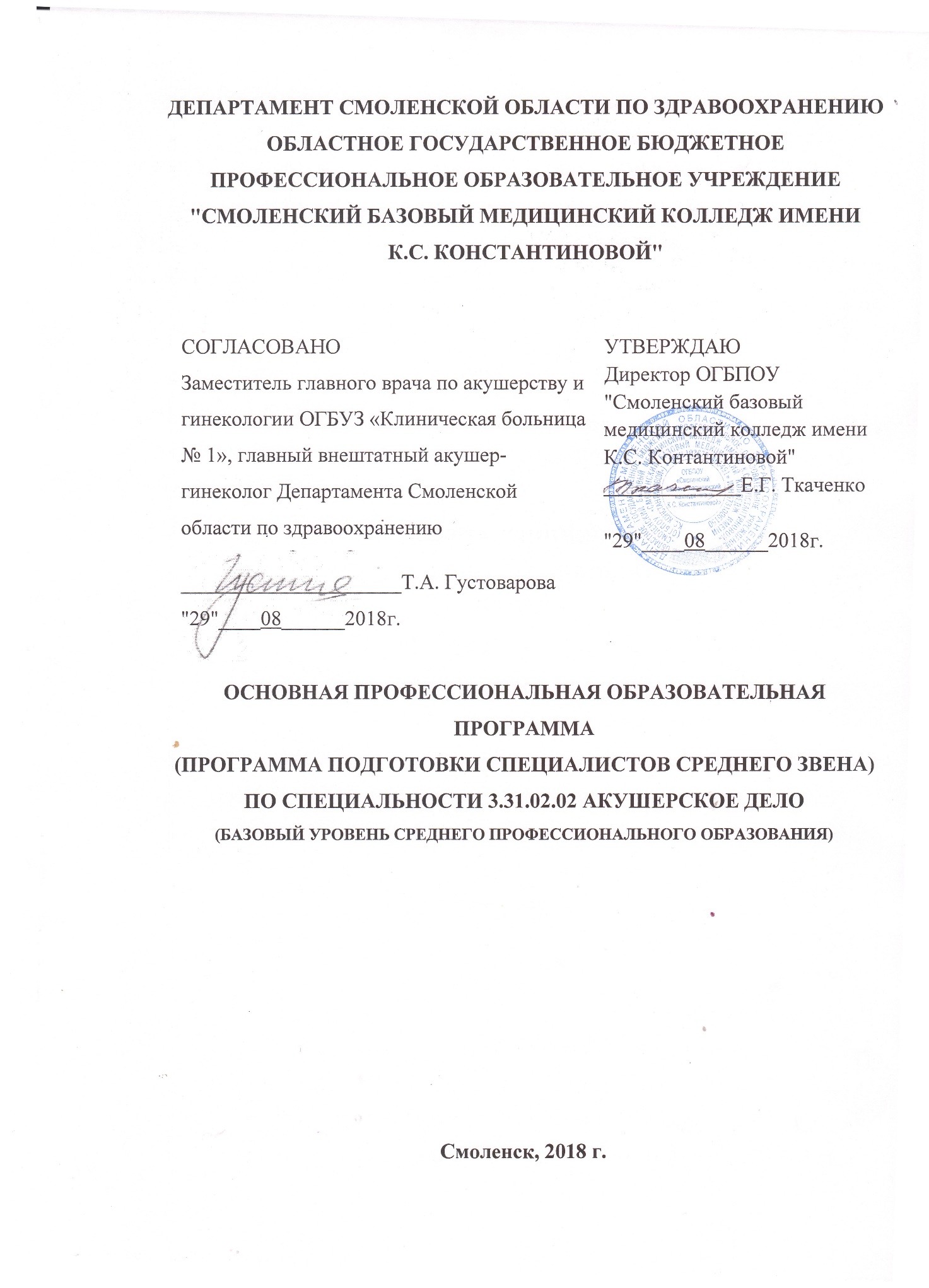 ДЕПАРТАМЕНТ СМОЛЕНСКОЙ ОБЛАСТИ ПО ЗДРАВООХРАНЕНИЮ1 ОБЩИЕ ПОЛОЖЕНИЯ1.1 Программа подготовки специалистов среднего звенаВ соответствии со статьей 2 Федерального закона от 29.12.2012 N 273-ФЗ (ред. от 29.07.2017) "Об образовании в Российской Федерации" «Образовательная программа - комплекс основных характеристик образования (объем, содержание, планируемые результаты), организационно-педагогических условий и в случаях, предусмотренных настоящим Федеральным законом, форм аттестации, который представлен в виде учебного плана, календарного учебного графика, рабочих программ учебных предметов, курсов, дисциплин (модулей), иных компонентов, а также оценочных и методических материалов».Программа подготовки специалистов среднего звена (далее - ППССЗ) представляет собой комплект нормативных документов, определяющих цели, содержание и методы реализации процесса подготовки дипломированного специалиста среднего профессионального образования базового уровня по специальности 3.31.02.02 Акушерское дело.ППССЗ включает в себя следующие компоненты и характеристики: направление, профиль подготовки и квалификацию выпускника, цель ППССЗ, требования к выпускникам (требования к результатам освоения программы), требования к абитуриентам, сроки освоения и трудоемкость ППССЗ, матрицу формирования компетенций в соответствии с ФГОС СПО, документы, регламентирующие содержание и организацию образовательного процесса, в том числе учебные планы (по формам обучения), программы учебных дисциплин и (или) модулей, практик, учебно-методические комплексы, графики учебного процесса, ресурсное обеспечение ППССЗ (кадровое, учебно-методическое, информационное и материально-техническое обеспечение), характеристику среды колледжа, обеспечивающей развитие профессиональных и социально-личностных качеств выпускника, описание образовательных технологий, применяемых колледжем при реализации ППССЗ, а также описание системы оценки качества подготовки студентов и выпускников, материалы и результаты внешней оценки качества реализации ППССЗ.ППССЗ ежегодно пересматривается и обновляется в части содержания учебных планов, состава и содержания рабочих программ дисциплин (модулей), программ учебной и производственной практик, методических материалов, обеспечивающих реализацию соответствующей образовательной технологии с учетом развития науки, техники, культуры, экономики, технологий и социальной сферы в рамках, допустимых ФГОС специальностей.ППССЗ реализуется в совместной образовательной, научной, производственной, общественной и иной деятельности обучающихся и работников ОГБПОУ "Смоленский базовый медицинский колледж имени К.С. Константиновой".1.1.1 Нормативные документы для разработки ППССЗНормативную правовую базу разработки настоящей ППССЗ составляют:1) Закон Российской Федерации от 29 декабря 2012 г. № 273-ФЗ «Об образовании в Российской Федерации» (Редакция от 29.07.2017г.)2) Федеральный закон № 309-Ф3 от 1 декабря 2007 года «О внесении изменений в отдельные законодательные акты Российской Федерации в части изменения понятия и структуры государственного образовательного стандарта» (в редакции от 23.07.2013 г.)3) Федеральный закон № 307-ФЗ от 1 декабря 2007 г. «О внесении изменений в отдельные законодательные акты Российской Федерации в целях предоставления объединениям работодателей права участвовать в разработке и реализации государственной политики в области профессионального образования» (в редакции от 29.12.2012 г.)4) Приказ Министерства образования и науки РФ от 26.11.09 № 673 «Об утверждении положения об учебной и производственной практике студентов (курсантов), осваивающих основные профессиональные образовательные программы среднего профессионального образования»5) Письмо Департамента государственной политики в сфере образования Министерства образования и науки РФ «О разработке примерных основных образовательных программ профессионального образования» от 28.12.09 г. № 03-2672)6) Приказ Министерства промышленности и торговли Российской Федерации  и  Федерального агентства по техническому регулированию и метрологии от 8 декабря 2016 г. n 2007-ст «О принятии и введении в действие общероссийского классификатора специальностей по образованию (ОКСО) ОК 009-2016»7) Устав ОГБПОУ "Смоленский базовый медицинский колледж имени К.С. Константиновой" от 11.05.2004г. № 369-р/адм с изменениями от 15.04.2009г. № 378-р/адм., 21.06.2011г. № 1014-р/адм., 14.07.2015г. № 1108-р/адм.8) Положение об основной профессиональной образовательной программе в ОГБПОУ "Смоленский базовый медицинский колледж имени К.С. Константиновой" (утверждено Советом колледжа 28.10.2015)9) Положение о текущем контроле успеваемости и промежуточной аттестации студентов в ОГБПОУ "Смоленский базовый медицинский колледж имени К.С. Константиновой" (утверждено Советом колледжа 28.10.2015)10) Положение об организации практического обучения студентов ОГБПОУ "Смоленский базовый медицинский колледж имени К.С. Константиновой" (утверждено Советом колледжа 27.10.2015)1.1.2 Характеристика ППССЗППССЗ подготовки студентов по специальности 3.31.02.02 Акушерское дело разработана в ОГБПОУ "Смоленский базовый медицинский колледж имени К.С. Константиновой" на основе Федерального государственного образовательного стандарта среднего профессионального образования по специальности 3.31.02.02 Акушерское дело, утвержденного Приказом Минобрнауки России от 11.08.2014 N 969 "Об утверждении федерального государственного образовательного стандарта среднего профессионального образования по специальности 31.02.02 Акушерское дело" (Зарегистрировано в Минюсте России 26.08.2014 N 33880)Квалификация выпускника – Акушерка/ Акушер.Содержание ППССЗ соответствует базовому уровню подготовки специалиста.Целью обучения и воспитания дипломированного специалиста по специальности 3.31.02.02 Акушерское дело является подготовка квалифицированного, активного, творчески мыслящего специалиста среднего профессионального образования в области оказания акушерско-гинекологической помощи в учреждениях здравоохранения.Указанная цель достигается за счет формирования у выпускника в процессе обучения знаний, умений и навыков для решения профессиональных задач, связанных со следующими видами деятельности:- Медицинская и медико-социальная помощь женщине, новорожденному, семье при физиологическом течении беременности, родов, послеродового периода.- Медицинская помощь беременным и детям при заболеваниях, отравлениях, травмах.- Медицинская помощь женщине с гинекологическими заболеваниями в различные периоды жизни.- Медицинская помощь женщине, новорожденному, семье при патологическом течении беременности родов, послеродового периода.- Выполнение работ по одной или нескольким профессиям рабочих, должностям служащих (приложение к ФГОС)Подготовка в рамках ППССЗ специальности 3.31.02.02 Акушерское дело ведется в ОГБОУ СПО "Смоленский базовый медицинский колледж" в очной форме обучения.В соответствии с ФГОС нормативный срок освоения ППССЗ по специальности 3.31.02.02 Акушерское дело при очной форме обучения составляет 2 года 10 месяцев на базе среднего (полного) общего образования и 3 года 10 месяцев на базе основного общего образования.Максимальный объем учебной нагрузки студента установлен 54 часа в неделю, включая все виды его аудиторной и внеаудиторной (самостоятельной) учебной работы.Объем аудиторных занятий студента при очной форме обучения составляет 36 часов в неделю в среднем за период теоретического обучения.Структура ППССЗ по специальности 3.31.02.02 Акушерское дело состоит из:1) учебных циклов (общий гуманитарный и социально-экономический, математический и общий естественнонаучный, профессиональный), включающих обязательную часть и вариативную, состав которой определяется образовательным учреждением в соответствии с потребностями работодателя и спецификой деятельности образовательного учреждения.2) разделов:учебная практика;производственная (по профилю специальности) практика;производственная практика (преддипломная);промежуточная аттестация;государственная (итоговая) аттестация (подготовка и защита выпускной квалификационной работы).Общий гуманитарный и социально-экономический, математический и общий естественнонаучный циклы состоят из дисциплин.Профессиональный цикл состоит из общепрофессиональных дисциплин и профессиональных модулей в соответствии с основными видами деятельности. В состав профессионального модуля входит один или несколько междисциплинарных курсов. При освоении обучающимися профессиональных модулей проводятся учебная практика (производственное обучение) и/или производственная практика.Практика является обязательным разделом ППССЗ. Она представляет собой вид учебных занятий, обеспечивающих практико-ориентированную подготовку обучающихся. При реализации ППССЗ предусматриваются следующие виды практик: учебная и производственная.Производственная практика состоит из двух этапов: практики по профилю специальности и преддипломной практики.Учебная практика и производственная практика (по профилю специальности) проводятся при освоении студентами профессиональных компетенций в рамках профессиональных модулей и могут реализовываться как концентрированно в несколько периодов, так, и рассредоточено, чередуясь с теоретическими занятиями в рамках профессиональных модулей.Учебная практика может проводиться в специализированных лабораториях ОГБПОУ "Смоленский базовый медицинский колледж имени К.С. Константиновой", либо на базе профильных лечебно-профилактических учреждений.Производственная практика проводиться на базе профильных лечебно-профилактических учреждений.Имеющиеся базы практики студентов обеспечивают возможность прохождения практики всеми студентами в соответствии с учебным планом.Аттестация по итогам производственной практики проводится с учетом (или на основании) результатов, подтвержденных документами соответствующих организаций.В соответствии с учебным планом промежуточная аттестация предусматривает проведение зачетов и экзаменов, включая квалификационные экзамены, как обязательную форму аттестации после завершения освоения профессионального модуля.Завершается освоение ППССЗ по специальности 3.31.02.02 Акушерское дело государственной (итоговой) аттестацией в виде подготовки и защиты выпускной квалификационной работы. Темы выпускных квалификационных работ соответствуют содержанию одного или нескольких профессиональных модулей и отражать степень освоенности выпускниками профессиональных компетенций.1.1.3 Требования к абитуриентуПредшествующий уровень образования абитуриента - среднее (полное) общее, начальное профессиональное образование с получением среднего (полного) общего.Абитуриент при поступлении должен иметь один из документов:- аттестат о среднем (полном) общем образовании;- диплом о начальном профессиональном образовании с указанием сведений о получении среднего (полного) общего образования;- документ об образовании более высокого уровня.1.1.4 Возможности продолжения образования выпускникаВыпускник, освоивший ППССЗ СПО по специальности 3.31.02.02 Акушерское дело, подготовлен:- к освоению ППССЗ СПО по специальности 3.31.02.02 Акушерское дело (углубленная подготовка);- к освоению ООП ВПО;- к освоению других специальностей ВПО, являющимся родственными по отношению к данной специальности СПО.1.1.5 Основные пользователи ППССЗОсновными пользователями основной образовательной программы являются:преподавательский коллектив и сотрудники структурных подразделений, имеющие отношение к образовательному процессу по данной специальности;студенты, обучающиеся по 3.31.02.02 Акушерское дело;администрация и коллективные органы управления ОГБПОУ "Смоленский базовый медицинский колледж имени К.С. Константиновой";абитуриенты и их родителиработодатели.1.2 Требования к результатам освоения ППССЗ1.2.1 Требования к освоению общих компетенций (ОК) выпускникомАкушерка/ Акушер должен обладать общими компетенциями, включающими в себя способность:ОК 1. Понимать сущность и социальную значимость своей будущей профессии, проявлять к ней устойчивый интерес.ОК 2. Организовывать собственную деятельность, выбирать типовые методы и способы выполнения профессиональных задач, оценивать их выполнение и качество.ОК 3. Принимать решения в стандартных и нестандартных ситуациях и нести за них ответственность.ОК 4. Осуществлять поиск и использование информации, необходимой для эффективного выполнения профессиональных задач, профессионального и личностного развития.ОК 5. Использовать информационно-коммуникационные технологии в профессиональной деятельности.ОК 6. Работать в коллективе и команде, эффективно общаться с коллегами, руководством, потребителями.ОК 7. Брать на себя ответственность за работу членов команды (подчиненных), за результат выполнения заданий.ОК 8. Самостоятельно определять задачи профессионального и личностного развития, заниматься самообразованием, осознанно планировать и осуществлять повышение квалификации.ОК 9. Ориентироваться в условиях смены технологий в профессиональной деятельности.ОК 10. Бережно относиться к историческому наследию и культурным традициям народа, уважать социальные, культурные и религиозные различия.ОК 11. Быть готовым брать на себя нравственные обязательства по отношению к природе, обществу и человеку.ОК 12. Организовывать рабочее место с соблюдением требований охраны труда, производственной санитарии, инфекционной и противопожарной безопасности.ОК 13. Вести здоровый образ жизни, заниматься физической культурой и спортом для укрепления здоровья, достижения жизненных и профессиональных целей.1.2.2 Требования к освоению профессиональных (ПК) компетенций выпускником.Акушерка/Акушер должен обладать профессиональными компетенциями, соответствующими основным видам профессиональной деятельности:1. Медицинская и медико-социальная помощь женщине, новорожденному, семье при физиологическом течении беременности, родов, послеродового периода.ПК 1.1. Проводить диспансеризацию и патронаж беременных и родильниц.ПК 1.2. Проводить физиопсихопрофилактическую подготовку беременных к родам, обучение мерам профилактики осложнений беременности, родов и послеродового периода.ПК 1.3. Оказывать лечебно-диагностическую помощь при физиологической беременности, родов и послеродового периода.ПК 1.4. Оказывать акушерское  пособие при физиологических родах.ПК 1.5. Проводить первичный туалет новорожденного, оценивать и контролировать динамику его состояния, осуществлять уход и обучать родителей уходу за новорожденным.ПК 1.6. Применять лекарственные средства по назначению врача.ПК 1.7. Информировать пациентов по вопросам охраны материнства и детства, медицинского страхования.2. Медицинская помощь беременным и детям при заболеваниях, отравлениях, травмах.ПК 2.1. Проводить лечебно-диагностическую, профилактическую, санитарно-просветительскую работу с пациентами с экстрагенитальной патологией под руководством врача.ПК 2.2. Выявлять физические и психические отклонения в развитии ребенка, осуществлять уход, лечебно-диагностические, профилактические мероприятия детям под руководством врача.ПК 2.3. Оказывать доврачебную помощь при острых заболеваниях, несчастных случаях, чрезвычайных ситуациях ив условиях эпидемии.3. Медицинская помощь женщине с гинекологическими заболеваниями в различные периоды жизни.ПК 3.1. Проводить профилактические осмотры и диспансеризацию женщин в различные периоды жизни.ПК 3.2. Проводить лечебно-диагностические мероприятия гинекологическим больным под руководством врача.ПК 3.3 Выполнять диагностические манипуляции самостоятельно в пределах своих полномочий.ПК 3.4. Оказывать доврачебную помощь пациентам при неотложных состояниях  в гинекологии.ПК 3.5. Участвовать в оказании помощи пациентам в периоперативном периоде.ПК 3.6. Проводить санитарно-просветительскую работу по вопросам планирования семьи, сохранения и укрепления репродуктивного здоровья.4 Медицинская помощь женщине, новорожденному, семье при патологическом течении беременности родов, послеродового периода.ПК 4.1. Участвовать в проведении лечебно-диагностических мероприятий беременной, роженице, родильнице с акушерской и экстрагенитальной патологией и новорожденному.ПК 4.2. Оказывать профилактическую и медико-социальную помощь беременной, роженице ,родильнице при акушерской и экстрагенитальной патологии.ПК 4.3. Оказывать доврачебную помощь беременной, роженице ,родильнице при акушерской и экстрагенитальной патологии.ПК 4.4 Осуществлять интенсивный уход при акушерской патологии.ПК 4.5. Участвовать в оказании помощи пациентам в периоперативном периоде.5. Выполнение работ по одной или нескольким профессиям рабочих, должностям служащих.ПК 5.1. Эффективно общаться с пациентом и его окружением в процессепрофессиональной деятельности.ПК 5.2. Соблюдать принципы профессиональной этики.ПК 5.3. Осуществлять уход за пациентами различных возрастных группв условиях учреждения здравоохранения и на дому.ПК 5.4. Консультировать пациента и его окружение по вопросам ухода исамоухода.ПК 5.5. Оформлять медицинскую документацию.ПК 5.6. Оказывать медицинские услуги в пределах своих полномочий.ПК 5.7. Обеспечивать инфекционную безопасность.ПК 5.8. Обеспечивать безопасную больничную среду для пациентов и персонала.ПК 5.9. Участвовать в санитарно-просветительской работе среди населения.ПК 5.10. Владеть основами гигиенического питания.ПК 5.11. Обеспечивать производственную санитарию и личную гигиену на рабочем месте.ПК 5.12. Осуществлять сестринский процесс1.2.3 Требования к уровню подготовки выпускника по производственной (профессиональной) практикеВ процессе производственной (профессиональной) практики студент должен закрепить и углубить знания, полученные в процессе обучения, приобрести умения и навыки по всем видам профессиональной деятельности в соответствии с заявленными компетенциями.Матрица формирования компетенций в соответствии с ФГОС СПОПродолжениеПродолжение2 ДОКУМЕНТЫ, РЕГЛАМЕНТИРУЮЩИЕ СОДЕРЖАНИЕ И ОРГАНИЗАЦИЮ ОБРАЗОВАТЕЛЬНОГО ПРОЦЕССА2.1 Учебные планыУчебный план составлен в соответствии с федеральным государственным стандартом среднего профессионального образования по специальности 3.31.02.02 Акушерское дело и письмом Министерства образования и науки РФ «О разъяснениях по формированию учебного плана ППССЗ НПО и СПО» (приложение «график учебного процесса и рабочий учебный план»).Учебный план подготовки медицинской сестры/медицинского брата предусматривает изучение студентом следующих учебных циклов:Общие гуманитарного и социально-экономического;Математического и общего естественнонаучного;Профессионального.и разделов:Учебная практикаПроизводственная (по профилю специальности) практикаПроизводственная практика (преддипломная)Промежуточная аттестацияГосударственная (итоговая) аттестация (подготовка и защита выпускной квалификационной работы)Структура и содержание федерального компонента учебного плана полностью отвечают требованиям ФГОС к обязательному минимуму содержания ППССЗ.Обязательная часть общего гуманитарного и социально- экономического цикла ППССЗ предусматривает изучение следующих обязательных дисциплин:«Основы философии», «История», «Иностранный язык», «Физическая культура».Обязательная часть профессионального цикла ППССЗ предусматривает изучение дисциплины «Безопасность жизнедеятельности». Объем часов на дисциплину «Безопасность жизнедеятельности» составляет 68 часов.С учётом мнения Департамента здравоохранения, работодателей, учреждений здравоохранения Смоленска и Смоленской области и специфики приобретаемой профессии из вариативной части в основную профессиональную образовательную программу введены дисциплины, междисциплинарные курсы/ увеличен объем изучаемых дисциплин, междисциплинарных курсов:2.2. Рабочие программы дисциплин (модулей)в соответствии с  учебным планом, программы всех видов практик . Неотъемлемой частью ППССЗ специальности 3.31.02.02 Акушерское дело являются рабочие программы дисциплин, профессиональных модулей, включенных в учебный план ППССЗ, и рабочие программы практик.Рабочие программы составлены в соответствии с требованиями ФГОС по специальности 03.02.02 Акушерское дело и с учетом мнения работодателей в вариативной части.  2.3 Календарный график учебного процессаУчебный процесс ведется в соответствии с рабочим графиком учебного процесса.Рабочий календарный учебный график очной формы обучения студентов специальности 3.31.02.02 Акушерское дело отражает последовательность реализации ППССЗ по годам, включая теоретическое обучение, практики, контроль качества подготовки и каникулы.3 РЕСУРСНОЕ ОБЕСПЕЧЕНИЕ ППССЗ3.1 Кадровое обеспечение ППССЗ. ППССЗ подготовки специалиста среднего профессионального образования по специальности 3.31.02.02 Акушерское дело в соответствии с требованиями ФГОС обеспечена педагогическими кадрами, имеющими высшее образование, соответствующее профилю преподаваемой дисциплины (модуля). Преподаватели профессионального цикла имеют опыт деятельности в организациях соответствующей профессиональной сферы.К образовательному процессу привлекаются преподаватели из числа действующих руководителей и работников лечебно-профилактических учреждений.3.2 Ресурсное и информационное обеспечение ППССЗППССЗ обеспечена необходимой учебно-методической документацией и материалами по всем учебным курсам, дисциплинам (модулям) основной профессиональной образовательной программы.Внеаудиторная работа обучающихся сопровождается методическим обеспечением и обоснованием времени, затрачиваемого на ее выполнение.Библиотечно-информационное обеспечение учебного процесса и других направлений деятельности осуществляется библиотекой колледжа. Основными задачами библиотеки являются: информационное обеспечение учебного процесса; оперативное библиотечное и информационно-библиографическое обслуживание; формирование библиотечного фонда в соответствии с профилем колледжа и информационными потребностями читателей; организация и ведение картотеки библиотеки.Библиотека, включая читальный зал на 20 посадочных мест, отдел комплектования фонда, каталогизации расположена на 3 этаже главного корпуса ОГБПОУ "Смоленский базовый медицинский колледж имени К.С. Константиновой".В настоящее время совокупный книжный фонд библиотеки составляет 25412 экземпляров, в том числе учебной литературы - 14639 экземпляров,  учебно-методической - 5086 экземпляров, художественной - 2883 экземпляра.В частности, по специальности 3.31.02.02 Акушерское дело общее количество изданий основной литературы, перечисленной в рабочих программах дисциплин (модулей), в наличии (суммарное количество экземпляров) в библиотеке по основной образовательной программе составляет 3997 экземпляровВсе студенты ОГБПОУ "Смоленский базовый медицинский колледж имени К.С. Константиновой" бесплатно обеспечиваются необходимым комплектом обязательной литературы по всем дисциплинам учебного плана.Обеспеченность студентов обязательной учебной литературой в среднем по циклам дисциплин составляет 87% экземпляров; ежегодное обновление фонда основной учебной литературы составляет более 1%. В библиотеке сосредоточены периодические издания (26 наименований журналов, 5 наименований газетных изданий), в том числе медицинские издания (11 наименований медицинских журналов, 1 наименование газетных изданий), необходимые для текущей работы административного, преподавательского состава, слушателей и студентов.Абонементы учебной литературы представляют собой мобильные, постоянно обновляющиеся части фонда, комплектующиеся печатными и/или электронными изданиями основной учебной литературы по дисциплинам базовой части всех циклов, изданными за последние 5 лет, из расчета не менее 0,3 экземпляра таких изданий по каждой дисциплине на каждого обучающегося.Большое внимание уделяется техническому оснащению библиотеки, автоматизации библиотечно-информационных процессов, созданию собственных электронных ресурсов. Библиотека оснащена компьютеризированным рабочим местом, имеющим доступ в Интернет.Студенты ОГБПОУ «Смоленский базовый медицинский колледж имени К.С. Константиновой» имеют доступ к электронному библиотечному фонду ФГБОУ ВО "Смоленский государственный медицинский университет» МЗ РФ, что обеспечивает возможность индивидуального доступа к большому фонду учебной литературы.В настоящее время в колледже используется более 30 компьютеров. Ряд аудиторий оборудован мультимедийной проекционной аппаратурой, интерактивной доской Classboard model: lift, serial: sc8_0012B. Есть в наличие переносные мультимедийные проекторы NEC V230X, BenQ MP771, ноутбук Toshiba Satelllite C850-BLK, макбук Apple 15-inch MacBook Pro, позволяющие вести занятия с использованием мультимедийного оборудования в аудиториях, которые пока не оснащены соответствующей аппаратурой.Имеется 2 компьютерных класса (аудитории №13 (9 компьютеров), №25 (9 компьютеров)). Во внеурочное время студенты и преподаватели имеют возможность использовать компьютеры для научно-исследовательской, учебной и самостоятельной работы.ОГБПОУ "Смоленский базовый медицинский колледж имени К.С. Константиновой" имеет Интернет-сайт (адрес сайта: http://sbmk.org/) и страницу в социальной сети Vkontakte (адрес страницы http://vk.com/medcoll2013) для освящения всех видов деятельности ОГБОУ СПО "Смоленский базовый медицинский колледж"Таким образом, учебно-методическое и информационное обеспечение удовлетворяет потребностям учебного процесса и соответствуют необходимым требованиям Федерального государственного образовательного стандарта по специальности 3.31.02.02 – Акушерское дело.3.3 Материально-техническое обеспечениеОГБПОУ "Смоленский базовый медицинский колледж имени К.С. Константиновой" располагает: учебным корпусом (г. Смоленск, ул. Кирова 57, общая площадь: 2982,9 м2), зуботехнической лабораторией (г. Смоленск, ул. Николаева 36, общая площадь:170,9 м2), клиническими базами, расположенными на площадях лечебно-профилактических учреждений города, площадями и помещениями используемыми по договорам безвозмездного пользования в целях организации и ведении образовательной деятельности. Колледж располагает учебными аудиториями, рассчитанными как на потоки студентов до 65 человек, так и на академическую группу, что позволяет оптимально планировать проведение занятий.Учебные аудитории укомплектованы мебелью, одна аудитория оснащена проекционной техникой. Всего в колледже для учебных целей используется 1 интерактивная доска, 2 мультимедийных проектора, и пр.Кабинеты для проведения практических занятий, оснащены современным оборудованием, приборами и расходными материалами необходимыми для проведения занятий на высоком методическом уровне.Для отработки практических навыков в колледже имеются современные симуляторы и муляжи, позволяющие обучать проведению оказания доврачебной медицинской помощи при неотложных и экстремальных состояниях, отрабатывать манипуляции сестринского ухода. Специализированные аудитории оснащены следующими фантомами и манекенами по уходу за пациентом: накладка для подкожных инъекций, фантом руки, фантом для внутривенных инъекций, фантом реанимационный, фантом гинекологический, фантом реанимационный Адам, фантом реанимационный Сани, УЭФО-9 (голова с туловищем), УЭФО-30 (куклы), медицинский робот-тренажер ГОША, кукла педиатрическая, манекен-симулятор взрослого для отработки навыков проведения сердечно-легочной реанимации и пр. Также для проведения практических занятий используются весы медицинские, комплекты "измеритель артериального давления и фанендоскоп", ростомер и пр.Для организации учебного процесса по дисциплине физическое воспитание используется спортивный зал, тренажерный зал.Также колледж использует в качестве клинических баз помещения лечебно-профилактических учреждений г. Смоленска, с которыми заключены договоры на использование учебно-материальной базы для осуществления образовательного процесса. В учебном процессе широко используется современное научное и диагностическое оборудование клиник и отделений лечебно-профилактических учреждений города. В процессе освоения ППССЗ по направлению подготовки 060502 Акушерское дело студенты проходят учебную и производственную практику на базе действующих учреждений здравоохранения города Смоленска и Смоленской области, оснащённых современным оборудованием и приборами в должной степени, необходимой для формирования профессиональных компетенций.Перечень учреждений здравоохранения по осуществлению совместной деятельности по подготовке специалистов среднего профессионального медицинского образования:1. ОГБУЗ «Смоленская областная клиническая больница»2. ОГБУЗ «Смоленская областная детская клиническая больница»3. ОГБУЗ «Перинатальный центр»4. ОГБУЗ «Смоленская областная клиническая психиатрическая больница»5. ОГБУЗ «Смоленский областной клинический госпиталь ветеранов войн»6. ОГБУЗ «Смоленский областной врачебно – физкультурный диспансер»7. ОГБУЗ «Смоленский областной клинический онкологический диспансер»8. ОГБУЗ «Смоленский областной клинический кожно – венерологический диспансер»9. ОГБУЗ «Смоленский областной клинический противотуберкулезный диспансер»10. ОГБУЗ «Смоленский областной клинический наркологический диспансер»11. НУЗ «Отделенческая больница на ст. Смоленск ОАО «Российские железные дороги»12. ОГАУЗ «Смоленская областная стоматологическая поликлиника»13. ОГБУЗ «Стоматологическая поликлиника № 1»14. ОГБУЗ «Стоматологическая поликлиника № 3»15. ОГБУЗ «Детская стоматологическая поликлиника»16. ОГБУЗ «Клиническая больница № 1»17. ОГБУЗ «Клиническая больница скорой медицинской помощи»18. ОГБУЗ «Станция скорой медицинской помощи»19. ОГБУЗ «Детская клиническая больница»20. ОГБУЗ «Консультативно – диагностическая поликлиника № 1»21. ОГБУЗ «Поликлиника № 2»22. ОГБУЗ «Поликлиника № 3»23. ОГБУЗ «Поликлиника № 4»24. ОГБУЗ «Поликлиника № 6»25. ОГБУЗ «Поликлиника № 7»26. ОГБУЗ «Поликлиника № 8»27. СОГУ ГЦ «Вишенки»28. СОГУ РЦ  для детей и подростков с ограниченными возможностями «Вишенки»29.  ОАО «Смоленск – Фармация»30.  ООО «Фармацевтическая компания «Теремок»31.  ФКУЗ «МСЧ МВД России по Смоленской области»32. «ФГУ 421 ВГ МВО» Министерства обороны РФ33. «УФСИН России» по Смоленской области34. «Управление Федеральной службы по надзору в сфере защиты прав потребителей и благополучия человека» по Смоленской области35. ФГУЗ «Центр гигиены и эпидемиологии в Смоленской области»В учебном корпусе ОГБПОУ "Смоленский базовый медицинский колледж имени К.С. Константиновой" имеется столовая общей площадью 13,9 м2, на 60 посадочных мест.Материально-техническое обеспечение ППССЗ по специальности в ОГБПОУ "Смоленский базовый медицинский колледж имени К.С. Константиновой" соответствует требованиям ФГОС и располагает достаточной материально-технической базой, обеспечивающей проведение всех видов лабораторной, практической, дисциплинарной и междисциплинарной подготовки студентов, предусмотренных учебным планом, и соответствующей санитарно-эпидемиологическим нормам и правилам противопожарной безопасности.4 ХАРАКТЕРИСТИКА СРЕДЫ КОЛЛЕДЖА, ОБЕСПЕЧИВАЮЩАЯ РАЗВИТИЕ СОЦИАЛЬНО-ЛИЧНОСТНЫХ И ПРОФЕССИОНАЛЬНЫХ КАЧЕСТВ ВЫПУСКНИКОВКолледж формирует социокультурную среду, создает условия, необходимые для всестороннего развития личности, способствует развитию социально-воспитательного компонента учебного процесса, включая развитие студенческого самоуправления, участие обучающихся в работе общественных организаций, спортивных и творческих клубов, научных студенческих обществ.Основными структурными подразделениями колледжа, обеспечивающими развитие общекультурных (социально-личностных) компетенций выпускников и осуществляющими мероприятия в рамках воспитательной работы, являются  отделения, также за осуществление воспитательной работы несут ответственность педагог-организатор и заместитель директора по учебно-воспитательной работе, кураторы групп.В колледже создан и функционирует Совет кураторов, который представляет собой главный координационно-управленческий элемент системы воспитательной деятельности в ОГБПОУ "Смоленский базовый медицинский колледж имени К.С. Константиновой". Прямое взаимодействие со студентами в рамках учебно-воспитательной работы осуществляется посредством института кураторства академических групп. Создано методическое сопровождение работы куратора – журнал-дневник куратора, анкета обучающегося, и т.д. Развивается студенческое самоуправление. В структуру студенческого самоуправления входит: студенческий совет.Научно-исследовательская деятельность обучающихся координируется Студенческим научным обществом (СНО). Студенты принимают активное участие в научных олимпиадах и конференциях разного уровня, конкурсах профессионального мастерства.Основными задачами колледжа в области воспитательной работы являются: формирование у студентов гражданской ответственности и правового сознания, духовности и культуры, инициативности, самостоятельности, толерантности, способности к успешной социализации в обществе, активной адаптации на рынке труда.Вопросы организации воспитательной работы отражены в плане воспитательной работы ОГБПОУ "Смоленский базовый медицинский колледж имени К.С. Константиновой", планах воспитательной работы кураторов.Внутриколледжными локальными актами по воспитательной работе являются приказы, положения, планы, распоряжения, служебные записки и другие документы, регламентирующие воспитательную деятельность.План воспитательной работы на год включает традиционные мероприятия, учитывает возрастные и психологические особенности студентов, приоритеты в молодежной политике, памятные даты истории страны и колледжа, предусматривает цикл мероприятий по гражданско-патриотическому, культурно-нравственному, профессионально-трудовому воспитанию студентов, социальной защите студентов.Воспитательная работа в колледже осуществляется как через учебный процесс, так и через внеучебную деятельность студентов. в ОГБПОУ "Смоленский базовый медицинский колледж имени К.С. Константиновой" Воспитательная работа реализуется по следующим основным направлениям:- Гражданско-правовое, патриотическое воспитание.- Социально-профилактическое.- Профессиональное воспитание.- Культурно-досуговое направление.- Физкультурно-оздаровительные и здоровьесберегающее направление5 ОБРАЗОВАТЕЛЬНЫЕ ТЕХНОЛОГИИПри реализации данной ППССЗ в оптимальном сочетании применяются традиционные и инновационные методы и технологии обучения.Традиционные формы, методы и средства организации и проведения образовательного процесса:а) лекция; семинар; самостоятельная аудиторная работа; самостоятельная внеаудиторная работа; консультация; реферат – направлены на теоретическую подготовку;б) лабораторное, практическое занятие; контрольная работа; курсовая работа; дипломная работа (выпускная квалификационная работа) – направлены на практическую подготовку.В учебном процессе используются различные типы лекций: вводная, мотивационная (возбуждающая интерес к осваиваемой дисциплине); подготовительная (готовящая студента к более сложному материалу); интегрирующая (дающая общий теоретический анализ предшествующего материала); установочная (направляющая студентов к источникам информации для дальнейшей самостоятельной работы).Содержание и структура лекционного материала направлены на формирование у студента соответствующих компетенций и соотносится с выбранными преподавателем методами контроля и оценкой их усвоения.Такая форма обучения как семинар с организацией обсуждения призвана активизировать работу студентов при освоении теоретического материала, изложенного на лекциях. Рекомендуется использовать семинарские занятия при освоении дисциплин гуманитарно-социально-экономического, математико- естественнонаучного циклов.Самостоятельная работа выполняется студентами в читальном зале библиотеки, в учебных кабинетах (лабораториях), компьютерных классах, а также в домашних условиях.Виды самостоятельной работы студентов подкреплены учебно-методическим и информационным обеспечением, включающим учебники, учебно-методические пособия, конспекты лекций, необходимое программное обеспечение. Студенты имеют контролируемый доступ к оборудованию, приборам, базам данных, к ресурсу Интернет.Предусмотрено получение студентом профессиональных консультаций или помощи со стороны преподавателей.Практическое освоение и закрепление теоретического материала, изложенного на лекциях, осуществляется на лабораторных и практических занятиях. Проводятся практические занятия при освоении профильных модулей профессионального цикла.При проведении всех видов учебных занятий используются различные формы контроля качества усвоения учебного материала: контрольные работы, индивидуальное собеседование, тестирование, прием практических навыков, зачет, дифференцированный зачет, экзамен, экзамен (квалификационный), защита курсовой или дипломной  (выпускной квалификационной) работы.Инновационные методы направлены на повышение качества подготовки путем развития у студентов творческих способностей и самостоятельностиВ качестве инновационных применяются:- модульно-компетентностный подход;- технологии личностно-ориентированного обучения;- метод проектов;- здоровьесберегающие технологии;-метод малых групп.Предусмотрено использование преподавателями  компьютерных презентаций в ходе занятий и студентами – для  представления результатов самостоятельной и научно-исследовательской работы;Предусмотрено использование компьютерного тестирования в ходе контроля знаний.6 НОРМАТИВНО-МЕТОДИЧЕСКОЕ ОБЕСПЕЧЕНИЕ СИСТЕМЫ ОЦЕНКИ КАЧЕСТВА ОСВОЕНИЯ ОБУЧАЮЩИМИСЯ ППССЗ ПО СПЕЦИАЛЬНОСТИ 3.31.02.02 АКУШЕРСКОЕ  ДЕЛООценка качества подготовки студентов в рамках ППССЗ по специальности 3.31.02.02 Акушерское дело проводится по следующей схеме:- текущая и промежуточная аттестация освоения содержания дисциплин (модулей) и практик в семестре (в соответствии с учебными планами специальности);- аттестация по итогам семестра в форме экзаменационных сессий (в соответствии с учебными планами специальности);- государственная итоговая аттестация (защита ВКР).Материалы, определяющие порядок и содержание проведения промежуточных и итоговых аттестаций, соответствуют требованиям ФГОС, приказам, распоряжениям и рекомендациям Министерства образования и науки РФ.6.1 Фонды оценочных средств для проведения текущего контроля успеваемости и промежуточной аттестации.Для проведения текущего контроля успеваемости и промежуточной аттестации в соответствии с требованиями ФГОС СПО для проведения текущего контроля успеваемости и промежуточной аттестации студентов на соответствие их персональных достижений поэтапным требованиям ППССЗ СПО колледжем созданы и постоянно обновляются фонды оценочных средств, включающие: контрольные вопросы и типовые задания для практических занятий, контрольных работ, зачетов и экзаменов (включая экзамены (квалификационные)); тесты и компьютерные тестирующие программы; примерную тематику курсовых работ/проектов, рефератов и т.п., а также иные формы контроля, позволяющие оценивать уровни образовательных достижений и степень сформированности компетенций.В соответствии с методическими рекомендациями по заполнению макета фонда оценочных средств для проведения промежуточной аттестации в рамках освоения ППССЗ по специальности СПО материалы текущей и промежуточной аттестации разрабатываются предметными цикловыми (методическими) комиссиями, ответственными за реализацию соответствующей дисциплины (модуля) утверждаются профильными цикловыми методическими комиссиями и являются неотъемлемой частью учебно-методического комплекса по дисциплине (модулю). Пересмотр материалов текущей и промежуточной аттестации проводится ежегодно.6.2 Фонды оценочных средств для проведения итоговой государственной аттестации.Фонды оценочных средств для проведения итоговой государственной аттестации разрабатываются в соответствии с положением об организации выполнения выпускной квалификационной работы, утвержденным Советом колледжа протокол №1 от 14.10.2013г., и включают темы выпускных квалификационных работ и требования к ним.Общие компетенцииОбщие компетенцииОбщие компетенцииОбщие компетенцииОбщие компетенцииОбщие компетенцииОбщие компетенцииОбщие компетенцииОбщие компетенцииОбщие компетенцииОбщие компетенцииОбщие компетенцииОбщие компетенцииОбщие компетенцииОбщие компетенцииОбщие компетенцииОбщие компетенцииОбщие компетенцииОбщие компетенцииОбщие компетенцииОбщие компетенцииОбщие компетенцииОбщие компетенцииОбщие компетенцииОбщие компетенцииНаименование программ, предметных областей, учебных циклов, разделов, модулей, дисциплин, междисциплинарных курсовОК 1. Понимать сущность и социальную значимость своей будущей профессии, проявлять к нейустойчивый интересОК 2. Организовывать собственную деятельность, выбирать типовые методы и способы выполненияпрофессиональных задач, оценивать их выполнение и качествоОК 2. Организовывать собственную деятельность, выбирать типовые методы и способы выполненияпрофессиональных задач, оценивать их выполнение и качествоОК 2. Организовывать собственную деятельность, выбирать типовые методы и способы выполненияпрофессиональных задач, оценивать их выполнение и качествоОК 2. Организовывать собственную деятельность, выбирать типовые методы и способы выполненияпрофессиональных задач, оценивать их выполнение и качествоОК 3. Принимать решения в стандартных и нестандартных ситуациях и нести за них ответственность.ОК 3. Принимать решения в стандартных и нестандартных ситуациях и нести за них ответственность.ОК 4. Осуществлять поиск и использование информации, необходимой для эффективноговыполнения профессиональных задач, профессионального и личностного развития.ОК 4. Осуществлять поиск и использование информации, необходимой для эффективноговыполнения профессиональных задач, профессионального и личностного развития.ОК  5.  Использовать  информационно-коммуникационные  технологии  в  профессиональнойдеятельности.ОК  5.  Использовать  информационно-коммуникационные  технологии  в  профессиональнойдеятельности.ОК 6. Работать в коллективе и команде, эффективно общаться с коллегами, руководством,потребителями.ОК 6. Работать в коллективе и команде, эффективно общаться с коллегами, руководством,потребителями.ОК 7. Брать на себя ответственность за работу членов команды (подчиненных), за результатвыполнения заданий.)ОК 7. Брать на себя ответственность за работу членов команды (подчиненных), за результатвыполнения заданий.)ОК 8. Самостоятельно определять задачи профессионального и личностного развития, заниматьсясамообразованием, осознанно планировать и осуществлять повышение квалификации.ОК 8. Самостоятельно определять задачи профессионального и личностного развития, заниматьсясамообразованием, осознанно планировать и осуществлять повышение квалификации.ОК 9. Ориентироваться в условиях смены технологий в профессиональной деятельности.ОК 9. Ориентироваться в условиях смены технологий в профессиональной деятельности.ОК 10. Бережно относиться к историческому наследию и культурным традициям народа, уважатьсоциальные, культурные и религиозные различия.ОК 10. Бережно относиться к историческому наследию и культурным традициям народа, уважатьсоциальные, культурные и религиозные различия.ОК 11. Быть готовым брать на себя нравственные обязательства по отношению к природе, обществуи человеку.ОК 12. Организовывать рабочее место с соблюдением требований охраны труда, производственнойсанитарии, инфекционной и противопожарной безопасности.ОК 13. Вести здоровый образ жизни, заниматься физической культурой и спортом для укрепленияздоровья, достижения жизненных и профессиональных целей.1. Общий гуманитарный и социально-экономический учебный цикл1. Общий гуманитарный и социально-экономический учебный цикл1. Общий гуманитарный и социально-экономический учебный цикл1. Общий гуманитарный и социально-экономический учебный цикл1. Общий гуманитарный и социально-экономический учебный цикл1. Общий гуманитарный и социально-экономический учебный цикл1. Общий гуманитарный и социально-экономический учебный цикл1. Общий гуманитарный и социально-экономический учебный цикл1. Общий гуманитарный и социально-экономический учебный цикл1. Общий гуманитарный и социально-экономический учебный цикл1. Общий гуманитарный и социально-экономический учебный цикл1. Общий гуманитарный и социально-экономический учебный цикл1. Общий гуманитарный и социально-экономический учебный цикл1. Общий гуманитарный и социально-экономический учебный цикл1. Общий гуманитарный и социально-экономический учебный цикл1. Общий гуманитарный и социально-экономический учебный цикл1. Общий гуманитарный и социально-экономический учебный цикл1. Общий гуманитарный и социально-экономический учебный цикл1. Общий гуманитарный и социально-экономический учебный цикл1. Общий гуманитарный и социально-экономический учебный цикл1. Общий гуманитарный и социально-экономический учебный цикл1. Общий гуманитарный и социально-экономический учебный цикл1. Общий гуманитарный и социально-экономический учебный цикл1. Общий гуманитарный и социально-экономический учебный цикл1. Общий гуманитарный и социально-экономический учебный циклОбязательная частьОбязательная частьОбязательная частьОбязательная частьОбязательная частьОбязательная частьОбязательная частьОбязательная частьОбязательная частьОбязательная частьОбязательная частьОбязательная частьОбязательная частьОбязательная частьОбязательная частьОбязательная частьОбязательная частьОбязательная частьОбязательная частьОбязательная частьОбязательная частьОбязательная частьОбязательная частьОбязательная частьОбязательная частьОГСЭ.01 Основы философии++++++++++++++++++++++++ОГСЭ.02 История++++++++++++++++++++++++ОГСЭ.03 Иностранный язык++++++++++++++++++++++++ОГСЭ.04 Физическая культура++++++++++++++++++++++++Вариативная частьВариативная частьВариативная частьВариативная частьВариативная частьВариативная частьВариативная частьВариативная частьВариативная частьВариативная частьВариативная частьВариативная частьВариативная частьВариативная частьВариативная частьВариативная частьВариативная частьВариативная частьВариативная частьВариативная частьВариативная частьВариативная частьВариативная частьВариативная частьВариативная частьОГСЭ.05 Православное краеведение++++++++++++++++++++++++ОГСЭ.06 Русский язык ++++++++++++++++++++++++2. Математический и общий естественнонаучный учебный цикл2. Математический и общий естественнонаучный учебный цикл2. Математический и общий естественнонаучный учебный цикл2. Математический и общий естественнонаучный учебный цикл2. Математический и общий естественнонаучный учебный цикл2. Математический и общий естественнонаучный учебный цикл2. Математический и общий естественнонаучный учебный цикл2. Математический и общий естественнонаучный учебный цикл2. Математический и общий естественнонаучный учебный цикл2. Математический и общий естественнонаучный учебный цикл2. Математический и общий естественнонаучный учебный цикл2. Математический и общий естественнонаучный учебный цикл2. Математический и общий естественнонаучный учебный цикл2. Математический и общий естественнонаучный учебный цикл2. Математический и общий естественнонаучный учебный цикл2. Математический и общий естественнонаучный учебный цикл2. Математический и общий естественнонаучный учебный цикл2. Математический и общий естественнонаучный учебный цикл2. Математический и общий естественнонаучный учебный цикл2. Математический и общий естественнонаучный учебный цикл2. Математический и общий естественнонаучный учебный цикл2. Математический и общий естественнонаучный учебный цикл2. Математический и общий естественнонаучный учебный цикл2. Математический и общий естественнонаучный учебный цикл2. Математический и общий естественнонаучный учебный циклОбязательная частьОбязательная частьОбязательная частьОбязательная частьОбязательная частьОбязательная частьОбязательная частьОбязательная частьОбязательная частьОбязательная частьОбязательная частьОбязательная частьОбязательная частьОбязательная частьОбязательная частьОбязательная частьОбязательная частьОбязательная частьОбязательная частьОбязательная частьОбязательная частьОбязательная частьОбязательная частьОбязательная частьОбязательная частьЕН.01 Математика+++++++++------++-------ЕН.02 Информационные технологии в профессиональной деятельности----+++++++------++-----Вариативная частьВариативная частьВариативная частьВариативная частьВариативная частьВариативная частьВариативная частьВариативная частьВариативная частьВариативная частьВариативная частьВариативная частьВариативная частьВариативная частьВариативная частьВариативная частьВариативная частьВариативная частьВариативная частьВариативная частьВариативная частьВариативная частьВариативная частьВариативная частьВариативная часть3. Профессиональный учебный цикл3. Профессиональный учебный цикл3. Профессиональный учебный цикл3. Профессиональный учебный цикл3. Профессиональный учебный цикл3. Профессиональный учебный цикл3. Профессиональный учебный цикл3. Профессиональный учебный цикл3. Профессиональный учебный цикл3. Профессиональный учебный цикл3. Профессиональный учебный цикл3. Профессиональный учебный цикл3. Профессиональный учебный цикл3. Профессиональный учебный цикл3. Профессиональный учебный цикл3. Профессиональный учебный цикл3. Профессиональный учебный цикл3. Профессиональный учебный цикл3. Профессиональный учебный цикл3. Профессиональный учебный цикл3. Профессиональный учебный цикл3. Профессиональный учебный цикл3. Профессиональный учебный цикл3. Профессиональный учебный цикл3. Профессиональный учебный циклОбязательная частьОбязательная частьОбязательная частьОбязательная частьОбязательная частьОбязательная частьОбязательная частьОбязательная частьОбязательная частьОбязательная частьОбязательная частьОбязательная частьОбязательная частьОбязательная частьОбязательная частьОбязательная частьОбязательная частьОбязательная частьОбязательная частьОбязательная частьОбязательная частьОбязательная частьОбязательная частьОбязательная частьОбязательная частьОбщепрофессиональные дисциплиныОбщепрофессиональные дисциплиныОбщепрофессиональные дисциплиныОбщепрофессиональные дисциплиныОбщепрофессиональные дисциплиныОбщепрофессиональные дисциплиныОбщепрофессиональные дисциплиныОбщепрофессиональные дисциплиныОбщепрофессиональные дисциплиныОбщепрофессиональные дисциплиныОбщепрофессиональные дисциплиныОбщепрофессиональные дисциплиныОбщепрофессиональные дисциплиныОбщепрофессиональные дисциплиныОбщепрофессиональные дисциплиныОбщепрофессиональные дисциплиныОбщепрофессиональные дисциплиныОбщепрофессиональные дисциплиныОбщепрофессиональные дисциплиныОбщепрофессиональные дисциплиныОбщепрофессиональные дисциплиныОбщепрофессиональные дисциплиныОбщепрофессиональные дисциплиныОбщепрофессиональные дисциплиныОбщепрофессиональные дисциплиныОП.01  Основы латинского языка с медицинской терминологией+++++++++++ОП.02 Анатомия и физиология человека++++++++++ОП.03 Основы патологии ++++++++++ОП.04 Генетика человека с основами медицинской генетики++++++++++++++ОП.05 Гигиена и экология человека++++++++++++++++++++++++ОП.06 Основы микробиологии и иммунологии++++++++++++++++++++++++ОП.07 Фармакология+++++++ОП.08 Психология++++++++++++++ОП.09 Правовое обеспечение профессиональной деятельности+++++++++++ОП.10 Общественное здоровье и здравоохранение+++++++++++ОП.11 Основы реабилитологии++++++++++ОП.12 Безопасность жизнедеятельности++++++++++++++++++++++++Профессиональные модулиПрофессиональные модулиПрофессиональные модулиПрофессиональные модулиПрофессиональные модулиПрофессиональные модулиПрофессиональные модулиПрофессиональные модулиПрофессиональные модулиПрофессиональные модулиПрофессиональные модулиПрофессиональные модулиПрофессиональные модулиПрофессиональные модулиПрофессиональные модулиПрофессиональные модулиПрофессиональные модулиПрофессиональные модулиПрофессиональные модулиПрофессиональные модулиПрофессиональные модулиПрофессиональные модулиПрофессиональные модулиПрофессиональные модулиПрофессиональные модулиПМ.01 Медицинская и медико-социальная помощь женщине, новорожденному, семье при физиологическом течении беременности, родов, послеродового периода. ++++++++++++++++++++++++МДК.01.01 Физиологическое акушерство ++++++++++++++++++++++++МДК.01.02 Физиопсихопрофилактическая подготовка беременных к родам++++++++++++++++++++++++МДК.01.03 Сестринский уход за здоровым новорожденным++++++++++++++++++++++++ПМ.02 Медицинская помощь беременным и детям при заболеваниях, отравлениях и травмах++++++++++++++++++++++++МДК.02.01 Соматические заболевания, отравления и беременность++++++++++++++++++++++++МДК.02.02 Инфекционные заболевания и беременность ++++++++++++++++++++++++МДК.02.03 Хирургические заболевания, травмы и беременность++++++++++++++++++++++++МДК.02.04 Педиатрия ++++++++++++++++++++++++ПМ.03 Медицинская помощь женщине с гинекологическими заболеваниями в различные периоды жизни++++++++++++++++++++++++МДК.03.01 Гинекология++++++++++++++++++++++++МДК.03.02 Охрана репродуктивного здоровья и планирование семьи++++++++++++++++++++++++ПМ.04 Медицинская помощь женщине, новорожденному, семье при патологическом течении беременности, родов, послеродового периода++++++++++++++++++++++++МДК.04.01 Патологическое акушерство++++++++++++++++++++++++МДК.04.02 Сестринский уход за больным новорожденным++++++++++++++++++++++++Вариативная частьВариативная частьВариативная частьВариативная частьВариативная частьВариативная частьВариативная частьВариативная частьВариативная частьВариативная частьВариативная частьВариативная частьВариативная частьВариативная частьВариативная частьВариативная частьВариативная частьВариативная частьВариативная частьВариативная частьВариативная частьВариативная частьВариативная частьВариативная частьВариативная частьОбщепрофессиональные дисциплиныОбщепрофессиональные дисциплиныОбщепрофессиональные дисциплиныОбщепрофессиональные дисциплиныОбщепрофессиональные дисциплиныОбщепрофессиональные дисциплиныОбщепрофессиональные дисциплиныОбщепрофессиональные дисциплиныОбщепрофессиональные дисциплиныОбщепрофессиональные дисциплиныОбщепрофессиональные дисциплиныОбщепрофессиональные дисциплиныОбщепрофессиональные дисциплиныОбщепрофессиональные дисциплиныОбщепрофессиональные дисциплиныОбщепрофессиональные дисциплиныОбщепрофессиональные дисциплиныОбщепрофессиональные дисциплиныОбщепрофессиональные дисциплиныОбщепрофессиональные дисциплиныОбщепрофессиональные дисциплиныОбщепрофессиональные дисциплиныОбщепрофессиональные дисциплиныОбщепрофессиональные дисциплиныОбщепрофессиональные дисциплиныОП.13 Медицина катастроф++++++++++++++++++++++++ОП.14 Здоровый человек и его окружение++++++++++++++++++++++++Профессиональные модулиПрофессиональные модулиПрофессиональные модулиПрофессиональные модулиПрофессиональные модулиПрофессиональные модулиПрофессиональные модулиПрофессиональные модулиПрофессиональные модулиПрофессиональные модулиПрофессиональные модулиПрофессиональные модулиПрофессиональные модулиПрофессиональные модулиПрофессиональные модулиПрофессиональные модулиПрофессиональные модулиПрофессиональные модулиПрофессиональные модулиПрофессиональные модулиПрофессиональные модулиПрофессиональные модулиПрофессиональные модулиПрофессиональные модулиПрофессиональные модулиПМ.02 Медицинская помощь беременным и детям при заболеваниях, отравлениях и травмах++++++++++++++++++++++++МДК.02.05 Кожные и венерические болезни++++++++++++++++++++++++МДК.02.06 Нервные и психические болезни++++++++++++++++++++++++МДК.02.07 Глазные болезни++++++++++++++++++++++++МДК.02.08 ЛОР болезни++++++++++++++++++++++++ПМ.04	Медицинская помощь женщине, новорожденному, семье при патологическом течении беременности, родов, послеродового периода++++++++++++++++++++++++МДК.04.03	Основы реаниматологии++++++++++++++++++++++++ПМ.05 Выполнение работ по должности "Младшая медицинская сестра по уходу за больными"++++++++++++++++++++++++МДК.05.01 Теория и практика сестринского дела++++++++++++++++++++++++МДК.05.02 Безопасная среда для пациента и персонала++++++++++++++++++++++++МДК.05.03 Технологии оказания медицинских услуг++++++++++++++++++++++++МДК.05.04 Организация и охрана труда младшей медицинской сестры ++++++++++++++++++++++++4. Раздел4. Раздел4. Раздел4. Раздел4. Раздел4. Раздел4. Раздел4. Раздел4. Раздел4. Раздел4. Раздел4. Раздел4. Раздел4. Раздел4. Раздел4. Раздел4. Раздел4. Раздел4. Раздел4. Раздел4. Раздел4. Раздел4. Раздел4. Раздел4. РазделПрактика++++++++++++++++++++++++Профессиональные компетенцииПрофессиональные компетенцииПрофессиональные компетенцииПрофессиональные компетенцииПрофессиональные компетенцииПрофессиональные компетенцииПрофессиональные компетенцииПрофессиональные компетенцииПрофессиональные компетенцииПрофессиональные компетенцииПрофессиональные компетенцииПрофессиональные компетенцииПрофессиональные компетенцииПрофессиональные компетенцииПрофессиональные компетенцииПрофессиональные компетенцииПрофессиональные компетенцииПрофессиональные компетенцииПрофессиональные компетенцииПрофессиональные компетенцииПрофессиональные компетенцииПрофессиональные компетенцииПрофессиональные компетенцииПрофессиональные компетенцииПрофессиональные компетенцииПрофессиональные компетенцииПрофессиональные компетенцииПрофессиональные компетенцииПрофессиональные компетенцииПрофессиональные компетенцииПрофессиональные компетенцииПрофессиональные компетенцииПрофессиональные компетенцииПрофессиональные компетенцииПрофессиональные компетенцииПрофессиональные компетенцииПрофессиональные компетенцииПрофессиональные компетенцииПрофессиональные компетенцииПрофессиональные компетенцииПрофессиональные компетенцииПрофессиональные компетенцииПрофессиональные компетенцииПрофессиональные компетенцииПрофессиональные компетенцииПрофессиональные компетенцииПрофессиональные компетенцииПрофессиональные компетенцииПрофессиональные компетенцииПрофессиональные компетенцииНаименование программ, предметных областей, учебных циклов, разделов, модулей, дисциплин, междисциплинарных курсовПК 1.1. Проводить диспансеризацию и патронаж беременных и родильниц..ПК 1.1. Проводить диспансеризацию и патронаж беременных и родильниц..ПК 1.1. Проводить диспансеризацию и патронаж беременных и родильниц..ПК 1.1. Проводить диспансеризацию и патронаж беременных и родильниц..ПК 1.1. Проводить диспансеризацию и патронаж беременных и родильниц..ПК 1.2. Проводить физиопсихопрофилактическую подготовку беременных к родам, обучение мерампрофилактики осложнений беременности, родов и послеродового периода.ПК 1.2. Проводить физиопсихопрофилактическую подготовку беременных к родам, обучение мерампрофилактики осложнений беременности, родов и послеродового периода.ПК 1.2. Проводить физиопсихопрофилактическую подготовку беременных к родам, обучение мерампрофилактики осложнений беременности, родов и послеродового периода.ПК 1.2. Проводить физиопсихопрофилактическую подготовку беременных к родам, обучение мерампрофилактики осложнений беременности, родов и послеродового периода.ПК 1.2. Проводить физиопсихопрофилактическую подготовку беременных к родам, обучение мерампрофилактики осложнений беременности, родов и послеродового периода.ПК 1.3. Оказывать лечебно-диагностическую помощь при физиологической беременности, родах и впослеродовом периоде.ПК 1.3. Оказывать лечебно-диагностическую помощь при физиологической беременности, родах и впослеродовом периоде.ПК 1.3. Оказывать лечебно-диагностическую помощь при физиологической беременности, родах и впослеродовом периоде.ПК 1.3. Оказывать лечебно-диагностическую помощь при физиологической беременности, родах и впослеродовом периоде.ПК 1.3. Оказывать лечебно-диагностическую помощь при физиологической беременности, родах и впослеродовом периоде.ПК 1.4. Оказывать акушерское пособие при физиологических родах.ПК 1.4. Оказывать акушерское пособие при физиологических родах.ПК 1.4. Оказывать акушерское пособие при физиологических родах.ПК 1.4. Оказывать акушерское пособие при физиологических родах.ПК 1.4. Оказывать акушерское пособие при физиологических родах.ПК 1.4. Оказывать акушерское пособие при физиологических родах.ПК 1.5. Проводить первичный туалет новорожденного, оценивать и контролировать динамику егосостояния, осуществлять уход и обучать родителей уходу за новорожденным.ПК 1.5. Проводить первичный туалет новорожденного, оценивать и контролировать динамику егосостояния, осуществлять уход и обучать родителей уходу за новорожденным.ПК 1.5. Проводить первичный туалет новорожденного, оценивать и контролировать динамику егосостояния, осуществлять уход и обучать родителей уходу за новорожденным.ПК 1.5. Проводить первичный туалет новорожденного, оценивать и контролировать динамику егосостояния, осуществлять уход и обучать родителей уходу за новорожденным.ПК 1.5. Проводить первичный туалет новорожденного, оценивать и контролировать динамику егосостояния, осуществлять уход и обучать родителей уходу за новорожденным.ПК 1.5. Проводить первичный туалет новорожденного, оценивать и контролировать динамику егосостояния, осуществлять уход и обучать родителей уходу за новорожденным.ПК 1.6. Применять лекарственные средства по назначению врача.ПК 1.6. Применять лекарственные средства по назначению врача.ПК 1.6. Применять лекарственные средства по назначению врача.ПК 1.6. Применять лекарственные средства по назначению врача.ПК 1.6. Применять лекарственные средства по назначению врача.ПК 1.6. Применять лекарственные средства по назначению врача.ПК 1.7. Информировать пациентов по вопросам охраны материнства и детства, медицинскогострахования.ПК 1.7. Информировать пациентов по вопросам охраны материнства и детства, медицинскогострахования.ПК 1.7. Информировать пациентов по вопросам охраны материнства и детства, медицинскогострахования.ПК 1.7. Информировать пациентов по вопросам охраны материнства и детства, медицинскогострахования.ПК 2.1. Проводить лечебно-диагностическую, профилактическую, санитарно-просветительскую работус пациентами с экстрагенитальной патологией под руководством врача.ПК 2.1. Проводить лечебно-диагностическую, профилактическую, санитарно-просветительскую работус пациентами с экстрагенитальной патологией под руководством врача.ПК 2.1. Проводить лечебно-диагностическую, профилактическую, санитарно-просветительскую работус пациентами с экстрагенитальной патологией под руководством врача.ПК 2.1. Проводить лечебно-диагностическую, профилактическую, санитарно-просветительскую работус пациентами с экстрагенитальной патологией под руководством врача.ПК 2.2. Выявлять физические и психические отклонения в развитии ребенка, осуществлять уход,лечебно-диагностические, профилактические мероприятия детям под руководством врача.ПК 2.2. Выявлять физические и психические отклонения в развитии ребенка, осуществлять уход,лечебно-диагностические, профилактические мероприятия детям под руководством врача.ПК 2.2. Выявлять физические и психические отклонения в развитии ребенка, осуществлять уход,лечебно-диагностические, профилактические мероприятия детям под руководством врача.ПК 2.2. Выявлять физические и психические отклонения в развитии ребенка, осуществлять уход,лечебно-диагностические, профилактические мероприятия детям под руководством врача.ПК 2.3. Оказывать доврачебную помощь при острых заболеваниях, несчастных случаях,чрезвычайных ситуациях и в условиях эпидемии.ПК 2.3. Оказывать доврачебную помощь при острых заболеваниях, несчастных случаях,чрезвычайных ситуациях и в условиях эпидемии.ПК 2.3. Оказывать доврачебную помощь при острых заболеваниях, несчастных случаях,чрезвычайных ситуациях и в условиях эпидемии.ПК 2.3. Оказывать доврачебную помощь при острых заболеваниях, несчастных случаях,чрезвычайных ситуациях и в условиях эпидемии.1. Общий гуманитарный и социально-экономический учебный цикл1. Общий гуманитарный и социально-экономический учебный цикл1. Общий гуманитарный и социально-экономический учебный цикл1. Общий гуманитарный и социально-экономический учебный цикл1. Общий гуманитарный и социально-экономический учебный цикл1. Общий гуманитарный и социально-экономический учебный цикл1. Общий гуманитарный и социально-экономический учебный цикл1. Общий гуманитарный и социально-экономический учебный цикл1. Общий гуманитарный и социально-экономический учебный цикл1. Общий гуманитарный и социально-экономический учебный цикл1. Общий гуманитарный и социально-экономический учебный цикл1. Общий гуманитарный и социально-экономический учебный цикл1. Общий гуманитарный и социально-экономический учебный цикл1. Общий гуманитарный и социально-экономический учебный цикл1. Общий гуманитарный и социально-экономический учебный цикл1. Общий гуманитарный и социально-экономический учебный цикл1. Общий гуманитарный и социально-экономический учебный цикл1. Общий гуманитарный и социально-экономический учебный цикл1. Общий гуманитарный и социально-экономический учебный цикл1. Общий гуманитарный и социально-экономический учебный цикл1. Общий гуманитарный и социально-экономический учебный цикл1. Общий гуманитарный и социально-экономический учебный цикл1. Общий гуманитарный и социально-экономический учебный цикл1. Общий гуманитарный и социально-экономический учебный цикл1. Общий гуманитарный и социально-экономический учебный цикл1. Общий гуманитарный и социально-экономический учебный цикл1. Общий гуманитарный и социально-экономический учебный цикл1. Общий гуманитарный и социально-экономический учебный цикл1. Общий гуманитарный и социально-экономический учебный цикл1. Общий гуманитарный и социально-экономический учебный цикл1. Общий гуманитарный и социально-экономический учебный цикл1. Общий гуманитарный и социально-экономический учебный цикл1. Общий гуманитарный и социально-экономический учебный цикл1. Общий гуманитарный и социально-экономический учебный цикл1. Общий гуманитарный и социально-экономический учебный цикл1. Общий гуманитарный и социально-экономический учебный цикл1. Общий гуманитарный и социально-экономический учебный цикл1. Общий гуманитарный и социально-экономический учебный цикл1. Общий гуманитарный и социально-экономический учебный цикл1. Общий гуманитарный и социально-экономический учебный цикл1. Общий гуманитарный и социально-экономический учебный цикл1. Общий гуманитарный и социально-экономический учебный цикл1. Общий гуманитарный и социально-экономический учебный цикл1. Общий гуманитарный и социально-экономический учебный цикл1. Общий гуманитарный и социально-экономический учебный цикл1. Общий гуманитарный и социально-экономический учебный цикл1. Общий гуманитарный и социально-экономический учебный цикл1. Общий гуманитарный и социально-экономический учебный цикл1. Общий гуманитарный и социально-экономический учебный цикл1. Общий гуманитарный и социально-экономический учебный циклОбязательная частьОбязательная частьОбязательная частьОбязательная частьОбязательная частьОбязательная частьОбязательная частьОбязательная частьОбязательная частьОбязательная частьОбязательная частьОбязательная частьОбязательная частьОбязательная частьОбязательная частьОбязательная частьОбязательная частьОбязательная частьОбязательная частьОбязательная частьОбязательная частьОбязательная частьОбязательная частьОбязательная частьОбязательная частьОбязательная частьОбязательная частьОбязательная частьОбязательная частьОбязательная частьОбязательная частьОбязательная частьОбязательная частьОбязательная частьОбязательная частьОбязательная частьОбязательная частьОбязательная частьОбязательная частьОбязательная частьОбязательная частьОбязательная частьОбязательная частьОбязательная частьОбязательная частьОбязательная частьОбязательная частьОбязательная частьОбязательная частьОбязательная частьОГСЭ.01 Основы философии-------------------------------------------------ОГСЭ.02 История-------------------------------------------------ОГСЭ.03 Иностранный язык+++++++++++++++++++++++++++++++++++++++++--------ОГСЭ.04 Физическая культура-------------------------------------------------2. Математический и общий естественнонаучный учебный цикл2. Математический и общий естественнонаучный учебный цикл2. Математический и общий естественнонаучный учебный цикл2. Математический и общий естественнонаучный учебный цикл2. Математический и общий естественнонаучный учебный цикл2. Математический и общий естественнонаучный учебный цикл2. Математический и общий естественнонаучный учебный цикл2. Математический и общий естественнонаучный учебный цикл2. Математический и общий естественнонаучный учебный цикл2. Математический и общий естественнонаучный учебный цикл2. Математический и общий естественнонаучный учебный цикл2. Математический и общий естественнонаучный учебный цикл2. Математический и общий естественнонаучный учебный цикл2. Математический и общий естественнонаучный учебный цикл2. Математический и общий естественнонаучный учебный цикл2. Математический и общий естественнонаучный учебный цикл2. Математический и общий естественнонаучный учебный цикл2. Математический и общий естественнонаучный учебный цикл2. Математический и общий естественнонаучный учебный цикл2. Математический и общий естественнонаучный учебный цикл2. Математический и общий естественнонаучный учебный цикл2. Математический и общий естественнонаучный учебный цикл2. Математический и общий естественнонаучный учебный цикл2. Математический и общий естественнонаучный учебный цикл2. Математический и общий естественнонаучный учебный цикл2. Математический и общий естественнонаучный учебный цикл2. Математический и общий естественнонаучный учебный цикл2. Математический и общий естественнонаучный учебный цикл2. Математический и общий естественнонаучный учебный цикл2. Математический и общий естественнонаучный учебный цикл2. Математический и общий естественнонаучный учебный цикл2. Математический и общий естественнонаучный учебный цикл2. Математический и общий естественнонаучный учебный цикл2. Математический и общий естественнонаучный учебный цикл2. Математический и общий естественнонаучный учебный цикл2. Математический и общий естественнонаучный учебный цикл2. Математический и общий естественнонаучный учебный цикл2. Математический и общий естественнонаучный учебный цикл2. Математический и общий естественнонаучный учебный цикл2. Математический и общий естественнонаучный учебный цикл2. Математический и общий естественнонаучный учебный цикл2. Математический и общий естественнонаучный учебный цикл2. Математический и общий естественнонаучный учебный цикл2. Математический и общий естественнонаучный учебный цикл2. Математический и общий естественнонаучный учебный цикл2. Математический и общий естественнонаучный учебный цикл2. Математический и общий естественнонаучный учебный цикл2. Математический и общий естественнонаучный учебный цикл2. Математический и общий естественнонаучный учебный цикл2. Математический и общий естественнонаучный учебный циклОбязательная частьОбязательная частьОбязательная частьОбязательная частьОбязательная частьОбязательная частьОбязательная частьОбязательная частьОбязательная частьОбязательная частьОбязательная частьОбязательная частьОбязательная частьОбязательная частьОбязательная частьОбязательная частьОбязательная частьОбязательная частьОбязательная частьОбязательная частьОбязательная частьОбязательная частьОбязательная частьОбязательная частьОбязательная частьОбязательная частьОбязательная частьОбязательная частьОбязательная частьОбязательная частьОбязательная частьОбязательная частьОбязательная частьОбязательная частьОбязательная частьОбязательная частьОбязательная частьОбязательная частьОбязательная частьОбязательная частьОбязательная частьОбязательная частьОбязательная частьОбязательная частьОбязательная частьОбязательная частьОбязательная частьОбязательная частьОбязательная частьОбязательная частьЕН.01 МатематикаЕН.01 Математика----------------------------+++++---------------ЕН.02 Информационные технологии в профессиональной деятельностиЕН.02 Информационные технологии в профессиональной деятельности++++++++++-----------------------++++++++-------3. Профессиональный учебный цикл3. Профессиональный учебный цикл3. Профессиональный учебный цикл3. Профессиональный учебный цикл3. Профессиональный учебный цикл3. Профессиональный учебный цикл3. Профессиональный учебный цикл3. Профессиональный учебный цикл3. Профессиональный учебный цикл3. Профессиональный учебный цикл3. Профессиональный учебный цикл3. Профессиональный учебный цикл3. Профессиональный учебный цикл3. Профессиональный учебный цикл3. Профессиональный учебный цикл3. Профессиональный учебный цикл3. Профессиональный учебный цикл3. Профессиональный учебный цикл3. Профессиональный учебный цикл3. Профессиональный учебный цикл3. Профессиональный учебный цикл3. Профессиональный учебный цикл3. Профессиональный учебный цикл3. Профессиональный учебный цикл3. Профессиональный учебный цикл3. Профессиональный учебный цикл3. Профессиональный учебный цикл3. Профессиональный учебный цикл3. Профессиональный учебный цикл3. Профессиональный учебный цикл3. Профессиональный учебный цикл3. Профессиональный учебный цикл3. Профессиональный учебный цикл3. Профессиональный учебный цикл3. Профессиональный учебный цикл3. Профессиональный учебный цикл3. Профессиональный учебный цикл3. Профессиональный учебный цикл3. Профессиональный учебный цикл3. Профессиональный учебный цикл3. Профессиональный учебный цикл3. Профессиональный учебный цикл3. Профессиональный учебный цикл3. Профессиональный учебный цикл3. Профессиональный учебный цикл3. Профессиональный учебный цикл3. Профессиональный учебный цикл3. Профессиональный учебный цикл3. Профессиональный учебный цикл3. Профессиональный учебный циклОбязательная частьОбязательная частьОбязательная частьОбязательная частьОбязательная частьОбязательная частьОбязательная частьОбязательная частьОбязательная частьОбязательная частьОбязательная частьОбязательная частьОбязательная частьОбязательная частьОбязательная частьОбязательная частьОбязательная частьОбязательная частьОбязательная частьОбязательная частьОбязательная частьОбязательная частьОбязательная частьОбязательная частьОбязательная частьОбязательная частьОбязательная частьОбязательная частьОбязательная частьОбязательная частьОбязательная частьОбязательная частьОбязательная частьОбязательная частьОбязательная частьОбязательная частьОбязательная частьОбязательная частьОбязательная частьОбязательная частьОбязательная частьОбязательная частьОбязательная частьОбязательная частьОбязательная частьОбязательная частьОбязательная частьОбязательная частьОбязательная частьОбязательная частьОбщепрофессиональные дисциплиныОбщепрофессиональные дисциплиныОбщепрофессиональные дисциплиныОбщепрофессиональные дисциплиныОбщепрофессиональные дисциплиныОбщепрофессиональные дисциплиныОбщепрофессиональные дисциплиныОбщепрофессиональные дисциплиныОбщепрофессиональные дисциплиныОбщепрофессиональные дисциплиныОбщепрофессиональные дисциплиныОбщепрофессиональные дисциплиныОбщепрофессиональные дисциплиныОбщепрофессиональные дисциплиныОбщепрофессиональные дисциплиныОбщепрофессиональные дисциплиныОбщепрофессиональные дисциплиныОбщепрофессиональные дисциплиныОбщепрофессиональные дисциплиныОбщепрофессиональные дисциплиныОбщепрофессиональные дисциплиныОбщепрофессиональные дисциплиныОбщепрофессиональные дисциплиныОбщепрофессиональные дисциплиныОбщепрофессиональные дисциплиныОбщепрофессиональные дисциплиныОбщепрофессиональные дисциплиныОбщепрофессиональные дисциплиныОбщепрофессиональные дисциплиныОбщепрофессиональные дисциплиныОбщепрофессиональные дисциплиныОбщепрофессиональные дисциплиныОбщепрофессиональные дисциплиныОбщепрофессиональные дисциплиныОбщепрофессиональные дисциплиныОбщепрофессиональные дисциплиныОбщепрофессиональные дисциплиныОбщепрофессиональные дисциплиныОбщепрофессиональные дисциплиныОбщепрофессиональные дисциплиныОбщепрофессиональные дисциплиныОбщепрофессиональные дисциплиныОбщепрофессиональные дисциплиныОбщепрофессиональные дисциплиныОбщепрофессиональные дисциплиныОбщепрофессиональные дисциплиныОбщепрофессиональные дисциплиныОбщепрофессиональные дисциплиныОбщепрофессиональные дисциплиныОбщепрофессиональные дисциплиныОП.01  Основы латинского языка с медицинской терминологиейОП.01  Основы латинского языка с медицинской терминологиейОП.01  Основы латинского языка с медицинской терминологией----------------------------+++++------------++ОП.02 Анатомия и физиология человекаОП.02 Анатомия и физиология человекаОП.02 Анатомия и физиология человека-----+++++------------++++++----- - - - -++++++++++ОП.03 Основы патологии ОП.03 Основы патологии ОП.03 Основы патологии ++++++++++++++++------ - - - - - - - - - - - - - - -++++++++++ОП.04 Генетика человека с основами медицинской генетикиОП.04 Генетика человека с основами медицинской генетикиОП.04 Генетика человека с основами медицинской генетики+++++--------------------------------++++++++--ОП.05  Гигиена и экология человекаОП.05  Гигиена и экология человекаОП.05  Гигиена и экология человека-----+++++------------++++++-----++++++++------ОП.06  Основы микробиологии и иммунологииОП.06  Основы микробиологии и иммунологииОП.06  Основы микробиологии и иммунологии----------------------++++++-----------------++ОП.07 ФармакологияОП.07 ФармакологияОП.07 Фармакология---------------------- - - - - - -+++++ - - - -++++++++++ОП.08 ПсихологияОП.08 ПсихологияОП.08 Психология++++++++++++++++++++++++++++- - - - - ++++++++++++++ОП.09 Правовое обеспечение профессиональной деятельностиОП.09 Правовое обеспечение профессиональной деятельностиОП.09 Правовое обеспечение профессиональной деятельности---------------------------------++++----------ОП.10 Общественное здоровье и здравоохранениеОП.10 Общественное здоровье и здравоохранениеОП.10 Общественное здоровье и здравоохранение+++++--------------------------------++++++++--ОП.11 Основы реабилитологииОП.11 Основы реабилитологииОП.11 Основы реабилитологии-----------------------------------------++++++ОП.12 Безопасность жизнедеятельностиОП.12 Безопасность жизнедеятельностиОП.12 Безопасность жизнедеятельности+++++--------------------------------++++------Профессиональные модулиПрофессиональные модулиПрофессиональные модулиПрофессиональные модулиПрофессиональные модулиПрофессиональные модулиПрофессиональные модулиПрофессиональные модулиПрофессиональные модулиПрофессиональные модулиПрофессиональные модулиПрофессиональные модулиПрофессиональные модулиПрофессиональные модулиПрофессиональные модулиПрофессиональные модулиПрофессиональные модулиПрофессиональные модулиПрофессиональные модулиПрофессиональные модулиПрофессиональные модулиПрофессиональные модулиПрофессиональные модулиПрофессиональные модулиПрофессиональные модулиПрофессиональные модулиПрофессиональные модулиПрофессиональные модулиПрофессиональные модулиПрофессиональные модулиПрофессиональные модулиПрофессиональные модулиПрофессиональные модулиПрофессиональные модулиПрофессиональные модулиПрофессиональные модулиПрофессиональные модулиПрофессиональные модулиПрофессиональные модулиПрофессиональные модулиПрофессиональные модулиПрофессиональные модулиПрофессиональные модулиПрофессиональные модулиПрофессиональные модулиПрофессиональные модулиПрофессиональные модулиПрофессиональные модулиПрофессиональные модулиПрофессиональные модулиПМ.01 Медицинская и медико-социальная помощь женщине, новорожденному, семье при физиологическом течении беременности, родов, послеродового периода. од за здоровым новорожденным ПМ.01 Медицинская и медико-социальная помощь женщине, новорожденному, семье при физиологическом течении беременности, родов, послеродового периода. од за здоровым новорожденным ПМ.01 Медицинская и медико-социальная помощь женщине, новорожденному, семье при физиологическом течении беременности, родов, послеродового периода. од за здоровым новорожденным ПМ.01 Медицинская и медико-социальная помощь женщине, новорожденному, семье при физиологическом течении беременности, родов, послеродового периода. од за здоровым новорожденным ++++++++++++++++++++++++++++++++--------------МДК.01.01 Физиологическое акушерство МДК.01.01 Физиологическое акушерство МДК.01.01 Физиологическое акушерство МДК.01.01 Физиологическое акушерство ++++++++++++++++++++++++++++++++МДК.01.02 Физиопсихопрофилактическая подготовка беременных к родамМДК.01.02 Физиопсихопрофилактическая подготовка беременных к родамМДК.01.02 Физиопсихопрофилактическая подготовка беременных к родамМДК.01.02 Физиопсихопрофилактическая подготовка беременных к родам++++++++++++++++++++++++++++++++- - - - - - - -  - - - - - -МДК.01.03 Сестринский уход за здоровым новорожденнымМДК.01.03 Сестринский уход за здоровым новорожденнымМДК.01.03 Сестринский уход за здоровым новорожденнымМДК.01.03 Сестринский уход за здоровым новорожденным++++++++++++++++++++++++++++++++- - - - - - - - - - - - - - ПМ.02 Медицинская помощь беременным и детям при заболеваниях, отравлениях и травмахПМ.02 Медицинская помощь беременным и детям при заболеваниях, отравлениях и травмахПМ.02 Медицинская помощь беременным и детям при заболеваниях, отравлениях и травмахПМ.02 Медицинская помощь беременным и детям при заболеваниях, отравлениях и травмах------------------------------------МДК.02.01 Соматические заболевания, отравления и беременностьМДК.02.01 Соматические заболевания, отравления и беременностьМДК.02.01 Соматические заболевания, отравления и беременностьМДК.02.01 Соматические заболевания, отравления и беременность------------------------------------++++++++++МДК.02.02 Инфекционные заболевания и беременность МДК.02.02 Инфекционные заболевания и беременность МДК.02.02 Инфекционные заболевания и беременность МДК.02.02 Инфекционные заболевания и беременность ------------------------------------++++++++++МДК.02.03 Хирургические заболевания, травмы и беременностьМДК.02.03 Хирургические заболевания, травмы и беременностьМДК.02.03 Хирургические заболевания, травмы и беременностьМДК.02.03 Хирургические заболевания, травмы и беременность------------------------------------++++++++++МДК.02.04 Педиатрия МДК.02.04 Педиатрия МДК.02.04 Педиатрия МДК.02.04 Педиатрия ------------------------------------++++++++++ПМ.03 Медицинская помощь женщине с гинекологическими заболеваниями в различные периоды жизниПМ.03 Медицинская помощь женщине с гинекологическими заболеваниями в различные периоды жизниПМ.03 Медицинская помощь женщине с гинекологическими заболеваниями в различные периоды жизниПМ.03 Медицинская помощь женщине с гинекологическими заболеваниями в различные периоды жизни----------------------------------------------МДК.03.01 ГинекологияМДК.03.01 ГинекологияМДК.03.01 ГинекологияМДК.03.01 Гинекология----------------------------------------------МДК.03.02 Охрана репродуктивного здоровья и планирование семьиМДК.03.02 Охрана репродуктивного здоровья и планирование семьиМДК.03.02 Охрана репродуктивного здоровья и планирование семьиМДК.03.02 Охрана репродуктивного здоровья и планирование семьи----------------------------------------------ПМ.04 Медицинская помощь женщине, новорожденному, семье при патологическом течении беременности, родов, послеродового периодаПМ.04 Медицинская помощь женщине, новорожденному, семье при патологическом течении беременности, родов, послеродового периодаПМ.04 Медицинская помощь женщине, новорожденному, семье при патологическом течении беременности, родов, послеродового периодаПМ.04 Медицинская помощь женщине, новорожденному, семье при патологическом течении беременности, родов, послеродового периода----------------------------------------------МДК.04.01 Патологическое акушерствоМДК.04.01 Патологическое акушерствоМДК.04.01 Патологическое акушерствоМДК.04.01 Патологическое акушерство----------------------------------------------МДК.04.02 Сестринский уход за больным новорожденнымМДК.04.02 Сестринский уход за больным новорожденнымМДК.04.02 Сестринский уход за больным новорожденнымМДК.04.02 Сестринский уход за больным новорожденным----------------------------------------------Вариативная частьВариативная частьВариативная частьВариативная частьВариативная частьВариативная частьВариативная частьВариативная частьВариативная частьВариативная частьВариативная частьВариативная частьВариативная частьВариативная частьВариативная частьВариативная частьВариативная частьВариативная частьВариативная частьВариативная частьВариативная частьВариативная частьВариативная частьВариативная частьВариативная частьВариативная частьВариативная частьВариативная частьВариативная частьВариативная частьВариативная частьВариативная частьВариативная частьВариативная частьВариативная частьВариативная частьВариативная частьВариативная частьВариативная частьВариативная частьВариативная частьВариативная частьВариативная частьВариативная частьВариативная частьВариативная частьВариативная частьВариативная частьВариативная частьВариативная частьОбщепрофессиональные дисциплиныОбщепрофессиональные дисциплиныОбщепрофессиональные дисциплиныОбщепрофессиональные дисциплиныОбщепрофессиональные дисциплиныОбщепрофессиональные дисциплиныОбщепрофессиональные дисциплиныОбщепрофессиональные дисциплиныОбщепрофессиональные дисциплиныОбщепрофессиональные дисциплиныОбщепрофессиональные дисциплиныОбщепрофессиональные дисциплиныОбщепрофессиональные дисциплиныОбщепрофессиональные дисциплиныОбщепрофессиональные дисциплиныОбщепрофессиональные дисциплиныОбщепрофессиональные дисциплиныОбщепрофессиональные дисциплиныОбщепрофессиональные дисциплиныОбщепрофессиональные дисциплиныОбщепрофессиональные дисциплиныОбщепрофессиональные дисциплиныОбщепрофессиональные дисциплиныОбщепрофессиональные дисциплиныОбщепрофессиональные дисциплиныОбщепрофессиональные дисциплиныОбщепрофессиональные дисциплиныОбщепрофессиональные дисциплиныОбщепрофессиональные дисциплиныОбщепрофессиональные дисциплиныОбщепрофессиональные дисциплиныОбщепрофессиональные дисциплиныОбщепрофессиональные дисциплиныОбщепрофессиональные дисциплиныОбщепрофессиональные дисциплиныОбщепрофессиональные дисциплиныОбщепрофессиональные дисциплиныОбщепрофессиональные дисциплиныОбщепрофессиональные дисциплиныОбщепрофессиональные дисциплиныОбщепрофессиональные дисциплиныОбщепрофессиональные дисциплиныОбщепрофессиональные дисциплиныОбщепрофессиональные дисциплиныОбщепрофессиональные дисциплиныОбщепрофессиональные дисциплиныОбщепрофессиональные дисциплиныОбщепрофессиональные дисциплиныОбщепрофессиональные дисциплиныОбщепрофессиональные дисциплиныОП.13 Медицина катастрофОП.13 Медицина катастрофОП.13 Медицина катастрофОП.13 Медицина катастрофОП.13 Медицина катастроф+++++++++++++++++++++++++++++++++++++++++++++ОП.14 Здоровый человек и его окружениеОП.14 Здоровый человек и его окружениеОП.14 Здоровый человек и его окружениеОП.14 Здоровый человек и его окружениеОП.14 Здоровый человек и его окружение+++++++++++++++++++++++++++++++++++++++++++++Профессиональные модулиПрофессиональные модулиПрофессиональные модулиПрофессиональные модулиПрофессиональные модулиПрофессиональные модулиПрофессиональные модулиПрофессиональные модулиПрофессиональные модулиПрофессиональные модулиПрофессиональные модулиПрофессиональные модулиПрофессиональные модулиПрофессиональные модулиПрофессиональные модулиПрофессиональные модулиПрофессиональные модулиПрофессиональные модулиПрофессиональные модулиПрофессиональные модулиПрофессиональные модулиПрофессиональные модулиПрофессиональные модулиПрофессиональные модулиПрофессиональные модулиПрофессиональные модулиПрофессиональные модулиПрофессиональные модулиПрофессиональные модулиПрофессиональные модулиПрофессиональные модулиПрофессиональные модулиПрофессиональные модулиПрофессиональные модулиПрофессиональные модулиПрофессиональные модулиПрофессиональные модулиПрофессиональные модулиПрофессиональные модулиПрофессиональные модулиПрофессиональные модулиПрофессиональные модулиПрофессиональные модулиПрофессиональные модулиПрофессиональные модулиПрофессиональные модулиПрофессиональные модулиПрофессиональные модулиПрофессиональные модулиПрофессиональные модулиПМ.02 Медицинская помощь беременным и детям при заболеваниях, отравлениях и травмахПМ.02 Медицинская помощь беременным и детям при заболеваниях, отравлениях и травмахПМ.02 Медицинская помощь беременным и детям при заболеваниях, отравлениях и травмахПМ.02 Медицинская помощь беременным и детям при заболеваниях, отравлениях и травмахПМ.02 Медицинская помощь беременным и детям при заболеваниях, отравлениях и травмах------------------------------------+++++++++МДК.02.05 Кожные и венерические болезниМДК.02.05 Кожные и венерические болезниМДК.02.05 Кожные и венерические болезниМДК.02.05 Кожные и венерические болезниМДК.02.05 Кожные и венерические болезни------------------------------------+++++++++МДК.02.06 Нервные и психические болезниМДК.02.06 Нервные и психические болезниМДК.02.06 Нервные и психические болезниМДК.02.06 Нервные и психические болезниМДК.02.06 Нервные и психические болезни------------------------------------+++++++++МДК.02.07 Глазные болезниМДК.02.07 Глазные болезниМДК.02.07 Глазные болезниМДК.02.07 Глазные болезниМДК.02.07 Глазные болезни------------------------------------+++++++++МДК.02.08 ЛОР болезниМДК.02.08 ЛОР болезниМДК.02.08 ЛОР болезниМДК.02.08 ЛОР болезниМДК.02.08 ЛОР болезни------------------------------------+++++++++ПМ.04  Медицинская помощь женщине, новорожденному, семье при патологическом течении беременности, родов, послеродового периодаПМ.04  Медицинская помощь женщине, новорожденному, семье при патологическом течении беременности, родов, послеродового периодаПМ.04  Медицинская помощь женщине, новорожденному, семье при патологическом течении беременности, родов, послеродового периодаПМ.04  Медицинская помощь женщине, новорожденному, семье при патологическом течении беременности, родов, послеродового периодаПМ.04  Медицинская помощь женщине, новорожденному, семье при патологическом течении беременности, родов, послеродового периода---------------------------------------------МДК.04.03 Основы реаниматологииМДК.04.03 Основы реаниматологииМДК.04.03 Основы реаниматологииМДК.04.03 Основы реаниматологииМДК.04.03 Основы реаниматологии---------------------------------------------ПМ.04 Выполнение работ по профессии "Младшая медицинская сестра по уходу за больными"ПМ.04 Выполнение работ по профессии "Младшая медицинская сестра по уходу за больными"ПМ.04 Выполнение работ по профессии "Младшая медицинская сестра по уходу за больными"ПМ.04 Выполнение работ по профессии "Младшая медицинская сестра по уходу за больными"ПМ.04 Выполнение работ по профессии "Младшая медицинская сестра по уходу за больными"---------------------------------------------МДК.04.01 Теория и практика сестринского делаМДК.04.01 Теория и практика сестринского делаМДК.04.01 Теория и практика сестринского делаМДК.04.01 Теория и практика сестринского делаМДК.04.01 Теория и практика сестринского дела---------------------------------------------МДК.04.02 Безопасная среда для пациента и персоналаМДК.04.02 Безопасная среда для пациента и персоналаМДК.04.02 Безопасная среда для пациента и персоналаМДК.04.02 Безопасная среда для пациента и персоналаМДК.04.02 Безопасная среда для пациента и персонала---------------------------------------------МДК.04.03 Технологии оказания медицинских услугМДК.04.03 Технологии оказания медицинских услугМДК.04.03 Технологии оказания медицинских услугМДК.04.03 Технологии оказания медицинских услугМДК.04.03 Технологии оказания медицинских услуг---------------------------------------------4. Раздел4. Раздел4. Раздел4. Раздел4. Раздел4. Раздел4. Раздел4. Раздел4. Раздел4. Раздел4. Раздел4. Раздел4. Раздел4. Раздел4. Раздел4. Раздел4. Раздел4. Раздел4. Раздел4. Раздел4. Раздел4. Раздел4. Раздел4. Раздел4. Раздел4. Раздел4. Раздел4. Раздел4. Раздел4. Раздел4. Раздел4. Раздел4. Раздел4. Раздел4. Раздел4. Раздел4. Раздел4. Раздел4. Раздел4. Раздел4. Раздел4. Раздел4. Раздел4. Раздел4. Раздел4. Раздел4. Раздел4. Раздел4. Раздел4. РазделПрактикаПрактикаПрактикаПрактикаПрактика+++++++++++++++++++++++++++++++++++++++++++++Профессиональные компетенцииПрофессиональные компетенцииПрофессиональные компетенцииПрофессиональные компетенцииПрофессиональные компетенцииПрофессиональные компетенцииПрофессиональные компетенцииПрофессиональные компетенцииПрофессиональные компетенцииПрофессиональные компетенцииПрофессиональные компетенцииПрофессиональные компетенцииПрофессиональные компетенцииПрофессиональные компетенцииПрофессиональные компетенцииПрофессиональные компетенцииПрофессиональные компетенцииПрофессиональные компетенцииПрофессиональные компетенцииПрофессиональные компетенцииПрофессиональные компетенцииПрофессиональные компетенцииПрофессиональные компетенцииПрофессиональные компетенцииПрофессиональные компетенцииПрофессиональные компетенцииПрофессиональные компетенцииПрофессиональные компетенцииПрофессиональные компетенцииПрофессиональные компетенцииПрофессиональные компетенцииПрофессиональные компетенцииПрофессиональные компетенцииПрофессиональные компетенцииПрофессиональные компетенцииПрофессиональные компетенцииПрофессиональные компетенцииПрофессиональные компетенцииПрофессиональные компетенцииПрофессиональные компетенцииПрофессиональные компетенцииПрофессиональные компетенцииПрофессиональные компетенцииПрофессиональные компетенцииПрофессиональные компетенцииПрофессиональные компетенцииПрофессиональные компетенцииПрофессиональные компетенцииПрофессиональные компетенцииПрофессиональные компетенцииПрофессиональные компетенцииПрофессиональные компетенцииПрофессиональные компетенцииПрофессиональные компетенцииНаименование программ, предметных областей, учебных циклов, разделов, модулей, дисциплин, междисциплинарных курсовПК 3.1. Проводить профилактические осмотры и диспансеризацию женщин в различные периодыжизни.ПК 3.1. Проводить профилактические осмотры и диспансеризацию женщин в различные периодыжизни.ПК 3.1. Проводить профилактические осмотры и диспансеризацию женщин в различные периодыжизни.ПК 3.1. Проводить профилактические осмотры и диспансеризацию женщин в различные периодыжизни.ПК 3.1. Проводить профилактические осмотры и диспансеризацию женщин в различные периодыжизни.ПК  3.2.  Проводить  лечебно-диагностические  мероприятия  гинекологическим  больным  подруководством врача.ПК  3.2.  Проводить  лечебно-диагностические  мероприятия  гинекологическим  больным  подруководством врача.ПК  3.2.  Проводить  лечебно-диагностические  мероприятия  гинекологическим  больным  подруководством врача.ПК  3.2.  Проводить  лечебно-диагностические  мероприятия  гинекологическим  больным  подруководством врача.ПК  3.2.  Проводить  лечебно-диагностические  мероприятия  гинекологическим  больным  подруководством врача.ПК 3.3. Выполнять диагностические манипуляции самостоятельно в пределах своих полномочий.ПК 3.3. Выполнять диагностические манипуляции самостоятельно в пределах своих полномочий.ПК 3.3. Выполнять диагностические манипуляции самостоятельно в пределах своих полномочий.ПК 3.3. Выполнять диагностические манипуляции самостоятельно в пределах своих полномочий.ПК 3.3. Выполнять диагностические манипуляции самостоятельно в пределах своих полномочий.ПК 3.4. Оказывать доврачебную помощь пациентам при неотложных состояниях в гинекологии.ПК 3.4. Оказывать доврачебную помощь пациентам при неотложных состояниях в гинекологии.ПК 3.4. Оказывать доврачебную помощь пациентам при неотложных состояниях в гинекологии.ПК 3.4. Оказывать доврачебную помощь пациентам при неотложных состояниях в гинекологии.ПК 3.4. Оказывать доврачебную помощь пациентам при неотложных состояниях в гинекологии.ПК 3.4. Оказывать доврачебную помощь пациентам при неотложных состояниях в гинекологии.ПК 3.5. Участвовать в оказании помощи пациентам в периоперативном периоде.ПК 3.5. Участвовать в оказании помощи пациентам в периоперативном периоде.ПК 3.5. Участвовать в оказании помощи пациентам в периоперативном периоде.ПК 3.5. Участвовать в оказании помощи пациентам в периоперативном периоде.ПК 3.5. Участвовать в оказании помощи пациентам в периоперативном периоде.ПК 3.5. Участвовать в оказании помощи пациентам в периоперативном периоде.ПК 3.6. Проводить санитарно-просветительскую работу по вопросам планирования семьи, сохраненияи укрепления репродуктивного здоровья.ПК 3.6. Проводить санитарно-просветительскую работу по вопросам планирования семьи, сохраненияи укрепления репродуктивного здоровья.ПК 3.6. Проводить санитарно-просветительскую работу по вопросам планирования семьи, сохраненияи укрепления репродуктивного здоровья.ПК 3.6. Проводить санитарно-просветительскую работу по вопросам планирования семьи, сохраненияи укрепления репродуктивного здоровья.ПК 3.6. Проводить санитарно-просветительскую работу по вопросам планирования семьи, сохраненияи укрепления репродуктивного здоровья.ПК 4.1. Участвовать в проведении лечебно-диагностических мероприятий беременной, роженице,родильнице с акушерской и экстрагенитальной патологией и новорожденному.ПК 4.1. Участвовать в проведении лечебно-диагностических мероприятий беременной, роженице,родильнице с акушерской и экстрагенитальной патологией и новорожденному.ПК 4.1. Участвовать в проведении лечебно-диагностических мероприятий беременной, роженице,родильнице с акушерской и экстрагенитальной патологией и новорожденному.ПК 4.1. Участвовать в проведении лечебно-диагностических мероприятий беременной, роженице,родильнице с акушерской и экстрагенитальной патологией и новорожденному.ПК 4.2. Оказывать профилактическую и медико-социальную помощь беременной, роженице,родильнице при акушерской и экстрагенитальной патологии.ПК 4.2. Оказывать профилактическую и медико-социальную помощь беременной, роженице,родильнице при акушерской и экстрагенитальной патологии.ПК 4.2. Оказывать профилактическую и медико-социальную помощь беременной, роженице,родильнице при акушерской и экстрагенитальной патологии.ПК 4.2. Оказывать профилактическую и медико-социальную помощь беременной, роженице,родильнице при акушерской и экстрагенитальной патологии.ПК 4.3. Оказывать доврачебную помощь беременной, роженице, родильнице при акушерской иэкстрагенитальной патологии.ПК 4.3. Оказывать доврачебную помощь беременной, роженице, родильнице при акушерской иэкстрагенитальной патологии.ПК 4.3. Оказывать доврачебную помощь беременной, роженице, родильнице при акушерской иэкстрагенитальной патологии.ПК 4.3. Оказывать доврачебную помощь беременной, роженице, родильнице при акушерской иэкстрагенитальной патологии.ПК 4.4. Осуществлять интенсивный уход при акушерской патологии.ПК 4.4. Осуществлять интенсивный уход при акушерской патологии.ПК 4.4. Осуществлять интенсивный уход при акушерской патологии.ПК 4.4. Осуществлять интенсивный уход при акушерской патологии.ПК 4.5. Участвовать в оказании помощи пациентам в периоперативном периоде.ПК 4.5. Участвовать в оказании помощи пациентам в периоперативном периоде.ПК 4.5. Участвовать в оказании помощи пациентам в периоперативном периоде.ПК 4.5. Участвовать в оказании помощи пациентам в периоперативном периоде.ПК 4.5. Участвовать в оказании помощи пациентам в периоперативном периоде.1. Общий гуманитарный и социально-экономический учебный цикл1. Общий гуманитарный и социально-экономический учебный цикл1. Общий гуманитарный и социально-экономический учебный цикл1. Общий гуманитарный и социально-экономический учебный цикл1. Общий гуманитарный и социально-экономический учебный цикл1. Общий гуманитарный и социально-экономический учебный цикл1. Общий гуманитарный и социально-экономический учебный цикл1. Общий гуманитарный и социально-экономический учебный цикл1. Общий гуманитарный и социально-экономический учебный цикл1. Общий гуманитарный и социально-экономический учебный цикл1. Общий гуманитарный и социально-экономический учебный цикл1. Общий гуманитарный и социально-экономический учебный цикл1. Общий гуманитарный и социально-экономический учебный цикл1. Общий гуманитарный и социально-экономический учебный цикл1. Общий гуманитарный и социально-экономический учебный цикл1. Общий гуманитарный и социально-экономический учебный цикл1. Общий гуманитарный и социально-экономический учебный цикл1. Общий гуманитарный и социально-экономический учебный цикл1. Общий гуманитарный и социально-экономический учебный цикл1. Общий гуманитарный и социально-экономический учебный цикл1. Общий гуманитарный и социально-экономический учебный цикл1. Общий гуманитарный и социально-экономический учебный цикл1. Общий гуманитарный и социально-экономический учебный цикл1. Общий гуманитарный и социально-экономический учебный цикл1. Общий гуманитарный и социально-экономический учебный цикл1. Общий гуманитарный и социально-экономический учебный цикл1. Общий гуманитарный и социально-экономический учебный цикл1. Общий гуманитарный и социально-экономический учебный цикл1. Общий гуманитарный и социально-экономический учебный цикл1. Общий гуманитарный и социально-экономический учебный цикл1. Общий гуманитарный и социально-экономический учебный цикл1. Общий гуманитарный и социально-экономический учебный цикл1. Общий гуманитарный и социально-экономический учебный цикл1. Общий гуманитарный и социально-экономический учебный цикл1. Общий гуманитарный и социально-экономический учебный цикл1. Общий гуманитарный и социально-экономический учебный цикл1. Общий гуманитарный и социально-экономический учебный цикл1. Общий гуманитарный и социально-экономический учебный цикл1. Общий гуманитарный и социально-экономический учебный цикл1. Общий гуманитарный и социально-экономический учебный цикл1. Общий гуманитарный и социально-экономический учебный цикл1. Общий гуманитарный и социально-экономический учебный цикл1. Общий гуманитарный и социально-экономический учебный цикл1. Общий гуманитарный и социально-экономический учебный цикл1. Общий гуманитарный и социально-экономический учебный цикл1. Общий гуманитарный и социально-экономический учебный цикл1. Общий гуманитарный и социально-экономический учебный цикл1. Общий гуманитарный и социально-экономический учебный цикл1. Общий гуманитарный и социально-экономический учебный цикл1. Общий гуманитарный и социально-экономический учебный цикл1. Общий гуманитарный и социально-экономический учебный цикл1. Общий гуманитарный и социально-экономический учебный цикл1. Общий гуманитарный и социально-экономический учебный цикл1. Общий гуманитарный и социально-экономический учебный циклОбязательная частьОбязательная частьОбязательная частьОбязательная частьОбязательная частьОбязательная частьОбязательная частьОбязательная частьОбязательная частьОбязательная частьОбязательная частьОбязательная частьОбязательная частьОбязательная частьОбязательная частьОбязательная частьОбязательная частьОбязательная частьОбязательная частьОбязательная частьОбязательная частьОбязательная частьОбязательная частьОбязательная частьОбязательная частьОбязательная частьОбязательная частьОбязательная частьОбязательная частьОбязательная частьОбязательная частьОбязательная частьОбязательная частьОбязательная частьОбязательная частьОбязательная частьОбязательная частьОбязательная частьОбязательная частьОбязательная частьОбязательная частьОбязательная частьОбязательная частьОбязательная частьОбязательная частьОбязательная частьОбязательная частьОбязательная частьОбязательная частьОбязательная частьОбязательная частьОбязательная частьОбязательная частьОбязательная частьОГСЭ.01 Основы философии-----------------------------------------------------ОГСЭ.02 История-----------------------------------------------------ОГСЭ.03 Иностранный язык----------------------------+++++++++++++++++++++++++ОГСЭ.04 Физическая культура-----------------------------------------------------2. Математический и общий естественнонаучный учебный цикл2. Математический и общий естественнонаучный учебный цикл2. Математический и общий естественнонаучный учебный цикл2. Математический и общий естественнонаучный учебный цикл2. Математический и общий естественнонаучный учебный цикл2. Математический и общий естественнонаучный учебный цикл2. Математический и общий естественнонаучный учебный цикл2. Математический и общий естественнонаучный учебный цикл2. Математический и общий естественнонаучный учебный цикл2. Математический и общий естественнонаучный учебный цикл2. Математический и общий естественнонаучный учебный цикл2. Математический и общий естественнонаучный учебный цикл2. Математический и общий естественнонаучный учебный цикл2. Математический и общий естественнонаучный учебный цикл2. Математический и общий естественнонаучный учебный цикл2. Математический и общий естественнонаучный учебный цикл2. Математический и общий естественнонаучный учебный цикл2. Математический и общий естественнонаучный учебный цикл2. Математический и общий естественнонаучный учебный цикл2. Математический и общий естественнонаучный учебный цикл2. Математический и общий естественнонаучный учебный цикл2. Математический и общий естественнонаучный учебный цикл2. Математический и общий естественнонаучный учебный цикл2. Математический и общий естественнонаучный учебный цикл2. Математический и общий естественнонаучный учебный цикл2. Математический и общий естественнонаучный учебный цикл2. Математический и общий естественнонаучный учебный цикл2. Математический и общий естественнонаучный учебный цикл2. Математический и общий естественнонаучный учебный цикл2. Математический и общий естественнонаучный учебный цикл2. Математический и общий естественнонаучный учебный цикл2. Математический и общий естественнонаучный учебный цикл2. Математический и общий естественнонаучный учебный цикл2. Математический и общий естественнонаучный учебный цикл2. Математический и общий естественнонаучный учебный цикл2. Математический и общий естественнонаучный учебный цикл2. Математический и общий естественнонаучный учебный цикл2. Математический и общий естественнонаучный учебный цикл2. Математический и общий естественнонаучный учебный цикл2. Математический и общий естественнонаучный учебный цикл2. Математический и общий естественнонаучный учебный цикл2. Математический и общий естественнонаучный учебный цикл2. Математический и общий естественнонаучный учебный цикл2. Математический и общий естественнонаучный учебный цикл2. Математический и общий естественнонаучный учебный цикл2. Математический и общий естественнонаучный учебный цикл2. Математический и общий естественнонаучный учебный цикл2. Математический и общий естественнонаучный учебный цикл2. Математический и общий естественнонаучный учебный цикл2. Математический и общий естественнонаучный учебный цикл2. Математический и общий естественнонаучный учебный цикл2. Математический и общий естественнонаучный учебный цикл2. Математический и общий естественнонаучный учебный цикл2. Математический и общий естественнонаучный учебный циклОбязательная частьОбязательная частьОбязательная частьОбязательная частьОбязательная частьОбязательная частьОбязательная частьОбязательная частьОбязательная частьОбязательная частьОбязательная частьОбязательная частьОбязательная частьОбязательная частьОбязательная частьОбязательная частьОбязательная частьОбязательная частьОбязательная частьОбязательная частьОбязательная частьОбязательная частьОбязательная частьОбязательная частьОбязательная частьОбязательная частьОбязательная частьОбязательная частьОбязательная частьОбязательная частьОбязательная частьОбязательная частьОбязательная частьОбязательная частьОбязательная частьОбязательная частьОбязательная частьОбязательная частьОбязательная частьОбязательная частьОбязательная частьОбязательная частьОбязательная частьОбязательная частьОбязательная частьОбязательная частьОбязательная частьОбязательная частьОбязательная частьОбязательная частьОбязательная частьОбязательная частьОбязательная частьОбязательная частьЕН.01 МатематикаЕН.01 Математика----------------------------------------------------ЕН.02 Информационные технологии в профессиональной деятельностиЕН.02 Информационные технологии в профессиональной деятельности+++++-----------------------++++--------------------3. Профессиональный учебный цикл3. Профессиональный учебный цикл3. Профессиональный учебный цикл3. Профессиональный учебный цикл3. Профессиональный учебный цикл3. Профессиональный учебный цикл3. Профессиональный учебный цикл3. Профессиональный учебный цикл3. Профессиональный учебный цикл3. Профессиональный учебный цикл3. Профессиональный учебный цикл3. Профессиональный учебный цикл3. Профессиональный учебный цикл3. Профессиональный учебный цикл3. Профессиональный учебный цикл3. Профессиональный учебный цикл3. Профессиональный учебный цикл3. Профессиональный учебный цикл3. Профессиональный учебный цикл3. Профессиональный учебный цикл3. Профессиональный учебный цикл3. Профессиональный учебный цикл3. Профессиональный учебный цикл3. Профессиональный учебный цикл3. Профессиональный учебный цикл3. Профессиональный учебный цикл3. Профессиональный учебный цикл3. Профессиональный учебный цикл3. Профессиональный учебный цикл3. Профессиональный учебный цикл3. Профессиональный учебный цикл3. Профессиональный учебный цикл3. Профессиональный учебный цикл3. Профессиональный учебный цикл3. Профессиональный учебный цикл3. Профессиональный учебный цикл3. Профессиональный учебный цикл3. Профессиональный учебный цикл3. Профессиональный учебный цикл3. Профессиональный учебный цикл3. Профессиональный учебный цикл3. Профессиональный учебный цикл3. Профессиональный учебный цикл3. Профессиональный учебный цикл3. Профессиональный учебный цикл3. Профессиональный учебный цикл3. Профессиональный учебный цикл3. Профессиональный учебный цикл3. Профессиональный учебный цикл3. Профессиональный учебный цикл3. Профессиональный учебный цикл3. Профессиональный учебный цикл3. Профессиональный учебный цикл3. Профессиональный учебный циклОбязательная частьОбязательная частьОбязательная частьОбязательная частьОбязательная частьОбязательная частьОбязательная частьОбязательная частьОбязательная частьОбязательная частьОбязательная частьОбязательная частьОбязательная частьОбязательная частьОбязательная частьОбязательная частьОбязательная частьОбязательная частьОбязательная частьОбязательная частьОбязательная частьОбязательная частьОбязательная частьОбязательная частьОбязательная частьОбязательная частьОбязательная частьОбязательная частьОбязательная частьОбязательная частьОбязательная частьОбязательная частьОбязательная частьОбязательная частьОбязательная частьОбязательная частьОбязательная частьОбязательная частьОбязательная частьОбязательная частьОбязательная частьОбязательная частьОбязательная частьОбязательная частьОбязательная частьОбязательная частьОбязательная частьОбязательная частьОбязательная частьОбязательная частьОбязательная частьОбязательная частьОбязательная частьОбязательная частьОбщепрофессиональные дисциплиныОбщепрофессиональные дисциплиныОбщепрофессиональные дисциплиныОбщепрофессиональные дисциплиныОбщепрофессиональные дисциплиныОбщепрофессиональные дисциплиныОбщепрофессиональные дисциплиныОбщепрофессиональные дисциплиныОбщепрофессиональные дисциплиныОбщепрофессиональные дисциплиныОбщепрофессиональные дисциплиныОбщепрофессиональные дисциплиныОбщепрофессиональные дисциплиныОбщепрофессиональные дисциплиныОбщепрофессиональные дисциплиныОбщепрофессиональные дисциплиныОбщепрофессиональные дисциплиныОбщепрофессиональные дисциплиныОбщепрофессиональные дисциплиныОбщепрофессиональные дисциплиныОбщепрофессиональные дисциплиныОбщепрофессиональные дисциплиныОбщепрофессиональные дисциплиныОбщепрофессиональные дисциплиныОбщепрофессиональные дисциплиныОбщепрофессиональные дисциплиныОбщепрофессиональные дисциплиныОбщепрофессиональные дисциплиныОбщепрофессиональные дисциплиныОбщепрофессиональные дисциплиныОбщепрофессиональные дисциплиныОбщепрофессиональные дисциплиныОбщепрофессиональные дисциплиныОбщепрофессиональные дисциплиныОбщепрофессиональные дисциплиныОбщепрофессиональные дисциплиныОбщепрофессиональные дисциплиныОбщепрофессиональные дисциплиныОбщепрофессиональные дисциплиныОбщепрофессиональные дисциплиныОбщепрофессиональные дисциплиныОбщепрофессиональные дисциплиныОбщепрофессиональные дисциплиныОбщепрофессиональные дисциплиныОбщепрофессиональные дисциплиныОбщепрофессиональные дисциплиныОбщепрофессиональные дисциплиныОбщепрофессиональные дисциплиныОбщепрофессиональные дисциплиныОбщепрофессиональные дисциплиныОбщепрофессиональные дисциплиныОбщепрофессиональные дисциплиныОбщепрофессиональные дисциплиныОбщепрофессиональные дисциплиныОП.01  Основы латинского языка с медицинской терминологиейОП.01  Основы латинского языка с медицинской терминологиейОП.01  Основы латинского языка с медицинской терминологией+++++++++++++++++++++++++++++++++++++++++++++++++++ОП.02 Анатомия и физиология человекаОП.02 Анатомия и физиология человекаОП.02 Анатомия и физиология человека+++++++++++++++++++++++++++++++++++++++++++++++++++ОП.03 Основы патологии ОП.03 Основы патологии ОП.03 Основы патологии ++++++++++++++++++++++++++++ - - - -+++++++++++++++++++ОП.04 Генетика человека с основами медицинской генетикиОП.04 Генетика человека с основами медицинской генетикиОП.04 Генетика человека с основами медицинской генетики++++++++++----------------------++++---------------ОП.05 Гигиена и экология человекаОП.05 Гигиена и экология человекаОП.05 Гигиена и экология человека+++++-----------------------++++----++++-----------ОП.06 Основы микробиологии и иммунологииОП.06 Основы микробиологии и иммунологииОП.06 Основы микробиологии и иммунологии+++++-----++++++------------++++----++++-----------ОП.07 ФармакологияОП.07 ФармакологияОП.07 Фармакология++++++++++++++++++++++++++++++++++++ОП.08 ПсихологияОП.08 ПсихологияОП.08 Психология+++++++++++++++++++++++++++++++++++++++++++++++++++ОП.09 Правовое обеспечение профессиональной деятельностиОП.09 Правовое обеспечение профессиональной деятельностиОП.09 Правовое обеспечение профессиональной деятельности----------------++++++-----------------------------ОП.10 Общественное здоровье и здравоохранениеОП.10 Общественное здоровье и здравоохранениеОП.10 Общественное здоровье и здравоохранение+++++-----------------------++++-------------------ОП.11 Основы реабилитологииОП.11 Основы реабилитологииОП.11 Основы реабилитологии+++++-------------------------------++++-----------ОП.12 Безопасность жизнедеятельностиОП.12 Безопасность жизнедеятельностиОП.12 Безопасность жизнедеятельности+++++-----------------------------------++++-------Профессиональные модулиПрофессиональные модулиПрофессиональные модулиПрофессиональные модулиПрофессиональные модулиПрофессиональные модулиПрофессиональные модулиПрофессиональные модулиПрофессиональные модулиПрофессиональные модулиПрофессиональные модулиПрофессиональные модулиПрофессиональные модулиПрофессиональные модулиПрофессиональные модулиПрофессиональные модулиПрофессиональные модулиПрофессиональные модулиПрофессиональные модулиПрофессиональные модулиПрофессиональные модулиПрофессиональные модулиПрофессиональные модулиПрофессиональные модулиПрофессиональные модулиПрофессиональные модулиПрофессиональные модулиПрофессиональные модулиПрофессиональные модулиПрофессиональные модулиПрофессиональные модулиПрофессиональные модулиПрофессиональные модулиПрофессиональные модулиПрофессиональные модулиПрофессиональные модулиПрофессиональные модулиПрофессиональные модулиПрофессиональные модулиПрофессиональные модулиПрофессиональные модулиПрофессиональные модулиПрофессиональные модулиПрофессиональные модулиПрофессиональные модулиПрофессиональные модулиПрофессиональные модулиПрофессиональные модулиПрофессиональные модулиПрофессиональные модулиПрофессиональные модулиПрофессиональные модулиПрофессиональные модулиПрофессиональные модулиПМ.01 Медицинская и медико-социальная помощь женщине, новорожденному, семье при физиологическом течении беременности, родов, послеродового периода. од за здоровым новорожденным ПМ.01 Медицинская и медико-социальная помощь женщине, новорожденному, семье при физиологическом течении беременности, родов, послеродового периода. од за здоровым новорожденным ПМ.01 Медицинская и медико-социальная помощь женщине, новорожденному, семье при физиологическом течении беременности, родов, послеродового периода. од за здоровым новорожденным ПМ.01 Медицинская и медико-социальная помощь женщине, новорожденному, семье при физиологическом течении беременности, родов, послеродового периода. од за здоровым новорожденным -------------------------------------------------МДК.01.01 Физиологическое акушерство МДК.01.01 Физиологическое акушерство МДК.01.01 Физиологическое акушерство МДК.01.01 Физиологическое акушерство -------------------------------------------------МДК.01.02 Физиопсихопрофилактическая подготовка беременных к родамМДК.01.02 Физиопсихопрофилактическая подготовка беременных к родамМДК.01.02 Физиопсихопрофилактическая подготовка беременных к родамМДК.01.02 Физиопсихопрофилактическая подготовка беременных к родам-------------------------------------------------МДК.01.03 Сестринский уход за здоровым новорожденнымМДК.01.03 Сестринский уход за здоровым новорожденнымМДК.01.03 Сестринский уход за здоровым новорожденнымМДК.01.03 Сестринский уход за здоровым новорожденным-------------------------------------------------ПМ.02 Медицинская помощь беременным и детям при заболеваниях, отравлениях и травмахПМ.02 Медицинская помощь беременным и детям при заболеваниях, отравлениях и травмахПМ.02 Медицинская помощь беременным и детям при заболеваниях, отравлениях и травмахПМ.02 Медицинская помощь беременным и детям при заболеваниях, отравлениях и травмах-------------------------------------------------МДК.02.01 Соматические заболевания, отравления и беременностьМДК.02.01 Соматические заболевания, отравления и беременностьМДК.02.01 Соматические заболевания, отравления и беременностьМДК.02.01 Соматические заболевания, отравления и беременность-------------------------------------------------МДК.02.02 Инфекционные заболевания и беременность МДК.02.02 Инфекционные заболевания и беременность МДК.02.02 Инфекционные заболевания и беременность МДК.02.02 Инфекционные заболевания и беременность -------------------------------------------------МДК.02.03 Хирургические заболевания, травмы и беременностьМДК.02.03 Хирургические заболевания, травмы и беременностьМДК.02.03 Хирургические заболевания, травмы и беременностьМДК.02.03 Хирургические заболевания, травмы и беременность-------------------------------------------------МДК.02.04 Педиатрия МДК.02.04 Педиатрия МДК.02.04 Педиатрия МДК.02.04 Педиатрия -------------------------------------------------ПМ.03 Медицинская помощь женщине с гинекологическими заболеваниями в различные периоды жизниПМ.03 Медицинская помощь женщине с гинекологическими заболеваниями в различные периоды жизниПМ.03 Медицинская помощь женщине с гинекологическими заболеваниями в различные периоды жизниПМ.03 Медицинская помощь женщине с гинекологическими заболеваниями в различные периоды жизни+++++++++++++++++++++++++++++++------------------МДК.03.01 ГинекологияМДК.03.01 ГинекологияМДК.03.01 ГинекологияМДК.03.01 Гинекология+++++++++++++++++++++++++++++++------------------МДК.03.02 Охрана репродуктивного здоровья и планирование семьиМДК.03.02 Охрана репродуктивного здоровья и планирование семьиМДК.03.02 Охрана репродуктивного здоровья и планирование семьиМДК.03.02 Охрана репродуктивного здоровья и планирование семьи+++++++++++++++++++++++++++++++------------------ПМ.04 Медицинская помощь женщине, новорожденному, семье при патологическом течении беременности, родов, послеродового периодаПМ.04 Медицинская помощь женщине, новорожденному, семье при патологическом течении беременности, родов, послеродового периодаПМ.04 Медицинская помощь женщине, новорожденному, семье при патологическом течении беременности, родов, послеродового периодаПМ.04 Медицинская помощь женщине, новорожденному, семье при патологическом течении беременности, родов, послеродового периода-------------------------------++++++++++++++++++МДК.04.01 Патологическое акушерствоМДК.04.01 Патологическое акушерствоМДК.04.01 Патологическое акушерствоМДК.04.01 Патологическое акушерство-------------------------------++++++++++++++++++МДК.04.02 Сестринский уход за больным новорожденнымМДК.04.02 Сестринский уход за больным новорожденнымМДК.04.02 Сестринский уход за больным новорожденнымМДК.04.02 Сестринский уход за больным новорожденным - - - - - - - - - -- - - - - - - - - - - -  - - - - -- - - - ++++++++++++++++++Вариативная частьВариативная частьВариативная частьВариативная частьВариативная частьВариативная частьВариативная частьВариативная частьВариативная частьВариативная частьВариативная частьВариативная частьВариативная частьВариативная частьВариативная частьВариативная частьВариативная частьВариативная частьВариативная частьВариативная частьВариативная частьВариативная частьВариативная частьВариативная частьВариативная частьВариативная частьВариативная частьВариативная частьВариативная частьВариативная частьВариативная частьВариативная частьВариативная частьВариативная частьВариативная частьВариативная частьВариативная частьВариативная частьВариативная частьВариативная частьВариативная частьВариативная частьВариативная частьВариативная частьВариативная частьВариативная частьВариативная частьВариативная частьВариативная частьВариативная частьВариативная частьВариативная частьВариативная частьВариативная частьОбщепрофессиональные дисциплиныОбщепрофессиональные дисциплиныОбщепрофессиональные дисциплиныОбщепрофессиональные дисциплиныОбщепрофессиональные дисциплиныОбщепрофессиональные дисциплиныОбщепрофессиональные дисциплиныОбщепрофессиональные дисциплиныОбщепрофессиональные дисциплиныОбщепрофессиональные дисциплиныОбщепрофессиональные дисциплиныОбщепрофессиональные дисциплиныОбщепрофессиональные дисциплиныОбщепрофессиональные дисциплиныОбщепрофессиональные дисциплиныОбщепрофессиональные дисциплиныОбщепрофессиональные дисциплиныОбщепрофессиональные дисциплиныОбщепрофессиональные дисциплиныОбщепрофессиональные дисциплиныОбщепрофессиональные дисциплиныОбщепрофессиональные дисциплиныОбщепрофессиональные дисциплиныОбщепрофессиональные дисциплиныОбщепрофессиональные дисциплиныОбщепрофессиональные дисциплиныОбщепрофессиональные дисциплиныОбщепрофессиональные дисциплиныОбщепрофессиональные дисциплиныОбщепрофессиональные дисциплиныОбщепрофессиональные дисциплиныОбщепрофессиональные дисциплиныОбщепрофессиональные дисциплиныОбщепрофессиональные дисциплиныОбщепрофессиональные дисциплиныОбщепрофессиональные дисциплиныОбщепрофессиональные дисциплиныОбщепрофессиональные дисциплиныОбщепрофессиональные дисциплиныОбщепрофессиональные дисциплиныОбщепрофессиональные дисциплиныОбщепрофессиональные дисциплиныОбщепрофессиональные дисциплиныОбщепрофессиональные дисциплиныОбщепрофессиональные дисциплиныОбщепрофессиональные дисциплиныОбщепрофессиональные дисциплиныОбщепрофессиональные дисциплиныОбщепрофессиональные дисциплиныОбщепрофессиональные дисциплиныОбщепрофессиональные дисциплиныОбщепрофессиональные дисциплиныОбщепрофессиональные дисциплиныОбщепрофессиональные дисциплиныОП.13 Медицина катастрофОП.13 Медицина катастрофОП.13 Медицина катастрофОП.13 Медицина катастрофОП.13 Медицина катастроф-------------------------------------------------ОП.14 Здоровый человек и его окружениеОП.14 Здоровый человек и его окружениеОП.14 Здоровый человек и его окружениеОП.14 Здоровый человек и его окружениеОП.14 Здоровый человек и его окружение-------------------------------------------------Профессиональные модулиПрофессиональные модулиПрофессиональные модулиПрофессиональные модулиПрофессиональные модулиПрофессиональные модулиПрофессиональные модулиПрофессиональные модулиПрофессиональные модулиПрофессиональные модулиПрофессиональные модулиПрофессиональные модулиПрофессиональные модулиПрофессиональные модулиПрофессиональные модулиПрофессиональные модулиПрофессиональные модулиПрофессиональные модулиПрофессиональные модулиПрофессиональные модулиПрофессиональные модулиПрофессиональные модулиПрофессиональные модулиПрофессиональные модулиПрофессиональные модулиПрофессиональные модулиПрофессиональные модулиПрофессиональные модулиПрофессиональные модулиПрофессиональные модулиПрофессиональные модулиПрофессиональные модулиПрофессиональные модулиПрофессиональные модулиПрофессиональные модулиПрофессиональные модулиПрофессиональные модулиПрофессиональные модулиПрофессиональные модулиПрофессиональные модулиПрофессиональные модулиПрофессиональные модулиПрофессиональные модулиПрофессиональные модулиПрофессиональные модулиПрофессиональные модулиПрофессиональные модулиПрофессиональные модулиПрофессиональные модулиПрофессиональные модулиПрофессиональные модулиПрофессиональные модулиПрофессиональные модулиПрофессиональные модулиПМ.02 Медицинская помощь беременным и детям при заболеваниях, отравлениях и травмахПМ.02 Медицинская помощь беременным и детям при заболеваниях, отравлениях и травмахПМ.02 Медицинская помощь беременным и детям при заболеваниях, отравлениях и травмахПМ.02 Медицинская помощь беременным и детям при заболеваниях, отравлениях и травмахПМ.02 Медицинская помощь беременным и детям при заболеваниях, отравлениях и травмах-------------------------------------------------МДК.02.05 Кожные и венерические болезниМДК.02.05 Кожные и венерические болезниМДК.02.05 Кожные и венерические болезниМДК.02.05 Кожные и венерические болезниМДК.02.05 Кожные и венерические болезни-------------------------------------------------МДК.02.06 Нервные и психические болезниМДК.02.06 Нервные и психические болезниМДК.02.06 Нервные и психические болезниМДК.02.06 Нервные и психические болезниМДК.02.06 Нервные и психические болезни-------------------------------------------------МДК.02.07 Глазные болезниМДК.02.07 Глазные болезниМДК.02.07 Глазные болезниМДК.02.07 Глазные болезниМДК.02.07 Глазные болезни-------------------------------------------------МДК.02.08 ЛОР болезниМДК.02.08 ЛОР болезниМДК.02.08 ЛОР болезниМДК.02.08 ЛОР болезниМДК.02.08 ЛОР болезни-------------------------------------------------ПМ.04 Медицинская помощь женщине, новорожденному, семье при патологическом течении беременности, родов, послеродового периодаПМ.04 Медицинская помощь женщине, новорожденному, семье при патологическом течении беременности, родов, послеродового периодаПМ.04 Медицинская помощь женщине, новорожденному, семье при патологическом течении беременности, родов, послеродового периодаПМ.04 Медицинская помощь женщине, новорожденному, семье при патологическом течении беременности, родов, послеродового периодаПМ.04 Медицинская помощь женщине, новорожденному, семье при патологическом течении беременности, родов, послеродового периода-------------------------------++++++++++++++++++МДК.04.03 Основы реаниматологииМДК.04.03 Основы реаниматологииМДК.04.03 Основы реаниматологииМДК.04.03 Основы реаниматологииМДК.04.03 Основы реаниматологии-------------------------------++++++++++++++++++ПМ.05 Выполнение работ по профессии "Младшая медицинская сестра по уходу за больными"ПМ.05 Выполнение работ по профессии "Младшая медицинская сестра по уходу за больными"ПМ.05 Выполнение работ по профессии "Младшая медицинская сестра по уходу за больными"ПМ.05 Выполнение работ по профессии "Младшая медицинская сестра по уходу за больными"ПМ.05 Выполнение работ по профессии "Младшая медицинская сестра по уходу за больными"-------------------------------------------------МДК.05.01 Теория и практика сестринского делаМДК.05.01 Теория и практика сестринского делаМДК.05.01 Теория и практика сестринского делаМДК.05.01 Теория и практика сестринского делаМДК.05.01 Теория и практика сестринского дела-------------------------------------------------МДК.05.02 Безопасная среда для пациента и персоналаМДК.05.02 Безопасная среда для пациента и персоналаМДК.05.02 Безопасная среда для пациента и персоналаМДК.05.02 Безопасная среда для пациента и персоналаМДК.05.02 Безопасная среда для пациента и персонала-------------------------------------------------МДК.05.03 Технологии оказания медицинских услугМДК.05.03 Технологии оказания медицинских услугМДК.05.03 Технологии оказания медицинских услугМДК.05.03 Технологии оказания медицинских услугМДК.05.03 Технологии оказания медицинских услуг-------------------------------------------------МДК.05.04 Организация и охрана труда младшей медицинской сестрыМДК.05.04 Организация и охрана труда младшей медицинской сестрыМДК.05.04 Организация и охрана труда младшей медицинской сестрыМДК.05.04 Организация и охрана труда младшей медицинской сестрыМДК.05.04 Организация и охрана труда младшей медицинской сестры-------------------------------------------------4. Раздел4. Раздел4. Раздел4. Раздел4. Раздел4. Раздел4. Раздел4. Раздел4. Раздел4. Раздел4. Раздел4. Раздел4. Раздел4. Раздел4. Раздел4. Раздел4. Раздел4. Раздел4. Раздел4. Раздел4. Раздел4. Раздел4. Раздел4. Раздел4. Раздел4. Раздел4. Раздел4. Раздел4. Раздел4. Раздел4. Раздел4. Раздел4. Раздел4. Раздел4. Раздел4. Раздел4. Раздел4. Раздел4. Раздел4. Раздел4. Раздел4. Раздел4. Раздел4. Раздел4. Раздел4. Раздел4. Раздел4. Раздел4. Раздел4. Раздел4. Раздел4. Раздел4. Раздел4. РазделПрактикаПрактикаПрактикаПрактикаПрактика+++++++++++++++++++++++++++++++++++++++++++++++++Профессиональные компетенцииПрофессиональные компетенцииПрофессиональные компетенцииПрофессиональные компетенцииПрофессиональные компетенцииПрофессиональные компетенцииПрофессиональные компетенцииПрофессиональные компетенцииПрофессиональные компетенцииПрофессиональные компетенцииПрофессиональные компетенцииПрофессиональные компетенцииПрофессиональные компетенцииПрофессиональные компетенцииПрофессиональные компетенцииПрофессиональные компетенцииПрофессиональные компетенцииПрофессиональные компетенцииПрофессиональные компетенцииПрофессиональные компетенцииПрофессиональные компетенцииПрофессиональные компетенцииПрофессиональные компетенцииПрофессиональные компетенцииПрофессиональные компетенцииПрофессиональные компетенцииПрофессиональные компетенцииПрофессиональные компетенцииПрофессиональные компетенцииПрофессиональные компетенцииПрофессиональные компетенцииПрофессиональные компетенцииПрофессиональные компетенцииПрофессиональные компетенцииПрофессиональные компетенцииПрофессиональные компетенцииПрофессиональные компетенцииПрофессиональные компетенцииПрофессиональные компетенцииПрофессиональные компетенцииПрофессиональные компетенцииПрофессиональные компетенцииПрофессиональные компетенцииПрофессиональные компетенцииПрофессиональные компетенцииПрофессиональные компетенцииПрофессиональные компетенцииПрофессиональные компетенцииПрофессиональные компетенцииПрофессиональные компетенцииПрофессиональные компетенцииПрофессиональные компетенцииПрофессиональные компетенцииНаименование программ, предметных областей, учебных циклов, разделов, модулей, дисциплин, междисциплинарных курсовПК 5.1. Эффективно общаться с пациентом и его окружением в процессе профессиональной деятельности.ПК 5.1. Эффективно общаться с пациентом и его окружением в процессе профессиональной деятельности.ПК 5.1. Эффективно общаться с пациентом и его окружением в процессе профессиональной деятельности.ПК 5.1. Эффективно общаться с пациентом и его окружением в процессе профессиональной деятельности.ПК 5.1. Эффективно общаться с пациентом и его окружением в процессе профессиональной деятельности.ПК 5.2.   Соблюдать принципы профессиональной этики.ПК 5.2.   Соблюдать принципы профессиональной этики.ПК 5.2.   Соблюдать принципы профессиональной этики.ПК 5.2.   Соблюдать принципы профессиональной этики.ПК 5.2.   Соблюдать принципы профессиональной этики.ПК 5.3.   Осуществлять уход за пациентами различных возрастных групп в условиях медицинских организаций и на дому.ПК 5.3.   Осуществлять уход за пациентами различных возрастных групп в условиях медицинских организаций и на дому.ПК 5.3.   Осуществлять уход за пациентами различных возрастных групп в условиях медицинских организаций и на дому.ПК 5.3.   Осуществлять уход за пациентами различных возрастных групп в условиях медицинских организаций и на дому.ПК 5.3.   Осуществлять уход за пациентами различных возрастных групп в условиях медицинских организаций и на дому.ПК 5.4.   Консультировать пациента и его окружение по вопросам ухода и самоухода.ПК 5.4.   Консультировать пациента и его окружение по вопросам ухода и самоухода.ПК 5.4.   Консультировать пациента и его окружение по вопросам ухода и самоухода.ПК 5.4.   Консультировать пациента и его окружение по вопросам ухода и самоухода.ПК 5.4.   Консультировать пациента и его окружение по вопросам ухода и самоухода.ПК 5.4.   Консультировать пациента и его окружение по вопросам ухода и самоухода.ПК 5.5.   Оформлять медицинскую документацию.ПК 5.5.   Оформлять медицинскую документацию.ПК 5.5.   Оформлять медицинскую документацию.ПК 5.5.   Оформлять медицинскую документацию.ПК 5.5.   Оформлять медицинскую документацию.ПК 5.5.   Оформлять медицинскую документацию.ПК 5.6.   Оказывать медицинские услуги в пределах своих полномочий.ПК 5.6.   Оказывать медицинские услуги в пределах своих полномочий.ПК 5.6.   Оказывать медицинские услуги в пределах своих полномочий.ПК 5.6.   Оказывать медицинские услуги в пределах своих полномочий.ПК 5.6.   Оказывать медицинские услуги в пределах своих полномочий.ПК 5.7.   Обеспечивать инфекционную безопасность.ПК 5.7.   Обеспечивать инфекционную безопасность.ПК 5.7.   Обеспечивать инфекционную безопасность.ПК 5.7.   Обеспечивать инфекционную безопасность.ПК 5.8.   Обеспечивать безопасную больничную среду для пациентов и персонала.ПК 5.8.   Обеспечивать безопасную больничную среду для пациентов и персонала.ПК 5.8.   Обеспечивать безопасную больничную среду для пациентов и персонала.ПК 5.8.   Обеспечивать безопасную больничную среду для пациентов и персонала.ПК 5.9.   Участвовать в санитарно-просветительской работе среди населения.ПК 5.9.   Участвовать в санитарно-просветительской работе среди населения.ПК 5.9.   Участвовать в санитарно-просветительской работе среди населения.ПК 5.9.   Участвовать в санитарно-просветительской работе среди населения.ПК 5.10. Владеть основами гигиенического питания.ПК 5.10. Владеть основами гигиенического питания.ПК 5.10. Владеть основами гигиенического питания.ПК 5.10. Владеть основами гигиенического питания.ПК.5.11. Обеспечивать производственную санитарию и личную гигиену на рабочем местеПК.5.11. Обеспечивать производственную санитарию и личную гигиену на рабочем местеПК.5.11. Обеспечивать производственную санитарию и личную гигиену на рабочем местеПК.5.11. Обеспечивать производственную санитарию и личную гигиену на рабочем месте1. Общий гуманитарный и социально-экономический учебный цикл1. Общий гуманитарный и социально-экономический учебный цикл1. Общий гуманитарный и социально-экономический учебный цикл1. Общий гуманитарный и социально-экономический учебный цикл1. Общий гуманитарный и социально-экономический учебный цикл1. Общий гуманитарный и социально-экономический учебный цикл1. Общий гуманитарный и социально-экономический учебный цикл1. Общий гуманитарный и социально-экономический учебный цикл1. Общий гуманитарный и социально-экономический учебный цикл1. Общий гуманитарный и социально-экономический учебный цикл1. Общий гуманитарный и социально-экономический учебный цикл1. Общий гуманитарный и социально-экономический учебный цикл1. Общий гуманитарный и социально-экономический учебный цикл1. Общий гуманитарный и социально-экономический учебный цикл1. Общий гуманитарный и социально-экономический учебный цикл1. Общий гуманитарный и социально-экономический учебный цикл1. Общий гуманитарный и социально-экономический учебный цикл1. Общий гуманитарный и социально-экономический учебный цикл1. Общий гуманитарный и социально-экономический учебный цикл1. Общий гуманитарный и социально-экономический учебный цикл1. Общий гуманитарный и социально-экономический учебный цикл1. Общий гуманитарный и социально-экономический учебный цикл1. Общий гуманитарный и социально-экономический учебный цикл1. Общий гуманитарный и социально-экономический учебный цикл1. Общий гуманитарный и социально-экономический учебный цикл1. Общий гуманитарный и социально-экономический учебный цикл1. Общий гуманитарный и социально-экономический учебный цикл1. Общий гуманитарный и социально-экономический учебный цикл1. Общий гуманитарный и социально-экономический учебный цикл1. Общий гуманитарный и социально-экономический учебный цикл1. Общий гуманитарный и социально-экономический учебный цикл1. Общий гуманитарный и социально-экономический учебный цикл1. Общий гуманитарный и социально-экономический учебный цикл1. Общий гуманитарный и социально-экономический учебный цикл1. Общий гуманитарный и социально-экономический учебный цикл1. Общий гуманитарный и социально-экономический учебный цикл1. Общий гуманитарный и социально-экономический учебный цикл1. Общий гуманитарный и социально-экономический учебный цикл1. Общий гуманитарный и социально-экономический учебный цикл1. Общий гуманитарный и социально-экономический учебный цикл1. Общий гуманитарный и социально-экономический учебный цикл1. Общий гуманитарный и социально-экономический учебный цикл1. Общий гуманитарный и социально-экономический учебный цикл1. Общий гуманитарный и социально-экономический учебный цикл1. Общий гуманитарный и социально-экономический учебный цикл1. Общий гуманитарный и социально-экономический учебный цикл1. Общий гуманитарный и социально-экономический учебный цикл1. Общий гуманитарный и социально-экономический учебный цикл1. Общий гуманитарный и социально-экономический учебный цикл1. Общий гуманитарный и социально-экономический учебный цикл1. Общий гуманитарный и социально-экономический учебный цикл1. Общий гуманитарный и социально-экономический учебный цикл1. Общий гуманитарный и социально-экономический учебный циклОбязательная частьОбязательная частьОбязательная частьОбязательная частьОбязательная частьОбязательная частьОбязательная частьОбязательная частьОбязательная частьОбязательная частьОбязательная частьОбязательная частьОбязательная частьОбязательная частьОбязательная частьОбязательная частьОбязательная частьОбязательная частьОбязательная частьОбязательная частьОбязательная частьОбязательная частьОбязательная частьОбязательная частьОбязательная частьОбязательная частьОбязательная частьОбязательная частьОбязательная частьОбязательная частьОбязательная частьОбязательная частьОбязательная частьОбязательная частьОбязательная частьОбязательная частьОбязательная частьОбязательная частьОбязательная частьОбязательная частьОбязательная частьОбязательная частьОбязательная частьОбязательная частьОбязательная частьОбязательная частьОбязательная частьОбязательная частьОбязательная частьОбязательная частьОбязательная частьОбязательная частьОбязательная частьОГСЭ.01 Основы философии----------------------------------------------------ОГСЭ.02 История----------------------------------------------------ОГСЭ.03 Иностранный язык----------------------------------------------------ОГСЭ.04 Физическая культура----------------------------------------------------2. Математический и общий естественнонаучный учебный цикл2. Математический и общий естественнонаучный учебный цикл2. Математический и общий естественнонаучный учебный цикл2. Математический и общий естественнонаучный учебный цикл2. Математический и общий естественнонаучный учебный цикл2. Математический и общий естественнонаучный учебный цикл2. Математический и общий естественнонаучный учебный цикл2. Математический и общий естественнонаучный учебный цикл2. Математический и общий естественнонаучный учебный цикл2. Математический и общий естественнонаучный учебный цикл2. Математический и общий естественнонаучный учебный цикл2. Математический и общий естественнонаучный учебный цикл2. Математический и общий естественнонаучный учебный цикл2. Математический и общий естественнонаучный учебный цикл2. Математический и общий естественнонаучный учебный цикл2. Математический и общий естественнонаучный учебный цикл2. Математический и общий естественнонаучный учебный цикл2. Математический и общий естественнонаучный учебный цикл2. Математический и общий естественнонаучный учебный цикл2. Математический и общий естественнонаучный учебный цикл2. Математический и общий естественнонаучный учебный цикл2. Математический и общий естественнонаучный учебный цикл2. Математический и общий естественнонаучный учебный цикл2. Математический и общий естественнонаучный учебный цикл2. Математический и общий естественнонаучный учебный цикл2. Математический и общий естественнонаучный учебный цикл2. Математический и общий естественнонаучный учебный цикл2. Математический и общий естественнонаучный учебный цикл2. Математический и общий естественнонаучный учебный цикл2. Математический и общий естественнонаучный учебный цикл2. Математический и общий естественнонаучный учебный цикл2. Математический и общий естественнонаучный учебный цикл2. Математический и общий естественнонаучный учебный цикл2. Математический и общий естественнонаучный учебный цикл2. Математический и общий естественнонаучный учебный цикл2. Математический и общий естественнонаучный учебный цикл2. Математический и общий естественнонаучный учебный цикл2. Математический и общий естественнонаучный учебный цикл2. Математический и общий естественнонаучный учебный цикл2. Математический и общий естественнонаучный учебный цикл2. Математический и общий естественнонаучный учебный цикл2. Математический и общий естественнонаучный учебный цикл2. Математический и общий естественнонаучный учебный цикл2. Математический и общий естественнонаучный учебный цикл2. Математический и общий естественнонаучный учебный цикл2. Математический и общий естественнонаучный учебный цикл2. Математический и общий естественнонаучный учебный цикл2. Математический и общий естественнонаучный учебный цикл2. Математический и общий естественнонаучный учебный цикл2. Математический и общий естественнонаучный учебный цикл2. Математический и общий естественнонаучный учебный цикл2. Математический и общий естественнонаучный учебный цикл2. Математический и общий естественнонаучный учебный циклОбязательная частьОбязательная частьОбязательная частьОбязательная частьОбязательная частьОбязательная частьОбязательная частьОбязательная частьОбязательная частьОбязательная частьОбязательная частьОбязательная частьОбязательная частьОбязательная частьОбязательная частьОбязательная частьОбязательная частьОбязательная частьОбязательная частьОбязательная частьОбязательная частьОбязательная частьОбязательная частьОбязательная частьОбязательная частьОбязательная частьОбязательная частьОбязательная частьОбязательная частьОбязательная частьОбязательная частьОбязательная частьОбязательная частьОбязательная частьОбязательная частьОбязательная частьОбязательная частьОбязательная частьОбязательная частьОбязательная частьОбязательная частьОбязательная частьОбязательная частьОбязательная частьОбязательная частьОбязательная частьОбязательная частьОбязательная частьОбязательная частьОбязательная частьОбязательная частьОбязательная частьОбязательная частьЕН.01 МатематикаЕН.01 Математика---------------------------------------------------ЕН.02 Информационные технологии в профессиональной деятельностиЕН.02 Информационные технологии в профессиональной деятельности---------------------------------------------------3. Профессиональный учебный цикл3. Профессиональный учебный цикл3. Профессиональный учебный цикл3. Профессиональный учебный цикл3. Профессиональный учебный цикл3. Профессиональный учебный цикл3. Профессиональный учебный цикл3. Профессиональный учебный цикл3. Профессиональный учебный цикл3. Профессиональный учебный цикл3. Профессиональный учебный цикл3. Профессиональный учебный цикл3. Профессиональный учебный цикл3. Профессиональный учебный цикл3. Профессиональный учебный цикл3. Профессиональный учебный цикл3. Профессиональный учебный цикл3. Профессиональный учебный цикл3. Профессиональный учебный цикл3. Профессиональный учебный цикл3. Профессиональный учебный цикл3. Профессиональный учебный цикл3. Профессиональный учебный цикл3. Профессиональный учебный цикл3. Профессиональный учебный цикл3. Профессиональный учебный цикл3. Профессиональный учебный цикл3. Профессиональный учебный цикл3. Профессиональный учебный цикл3. Профессиональный учебный цикл3. Профессиональный учебный цикл3. Профессиональный учебный цикл3. Профессиональный учебный цикл3. Профессиональный учебный цикл3. Профессиональный учебный цикл3. Профессиональный учебный цикл3. Профессиональный учебный цикл3. Профессиональный учебный цикл3. Профессиональный учебный цикл3. Профессиональный учебный цикл3. Профессиональный учебный цикл3. Профессиональный учебный цикл3. Профессиональный учебный цикл3. Профессиональный учебный цикл3. Профессиональный учебный цикл3. Профессиональный учебный цикл3. Профессиональный учебный цикл3. Профессиональный учебный цикл3. Профессиональный учебный цикл3. Профессиональный учебный цикл3. Профессиональный учебный цикл3. Профессиональный учебный цикл3. Профессиональный учебный циклОбязательная частьОбязательная частьОбязательная частьОбязательная частьОбязательная частьОбязательная частьОбязательная частьОбязательная частьОбязательная частьОбязательная частьОбязательная частьОбязательная частьОбязательная частьОбязательная частьОбязательная частьОбязательная частьОбязательная частьОбязательная частьОбязательная частьОбязательная частьОбязательная частьОбязательная частьОбязательная частьОбязательная частьОбязательная частьОбязательная частьОбязательная частьОбязательная частьОбязательная частьОбязательная частьОбязательная частьОбязательная частьОбязательная частьОбязательная частьОбязательная частьОбязательная частьОбязательная частьОбязательная частьОбязательная частьОбязательная частьОбязательная частьОбязательная частьОбязательная частьОбязательная частьОбязательная частьОбязательная частьОбязательная частьОбязательная частьОбязательная частьОбязательная частьОбязательная частьОбязательная частьОбязательная частьОбщепрофессиональные дисциплиныОбщепрофессиональные дисциплиныОбщепрофессиональные дисциплиныОбщепрофессиональные дисциплиныОбщепрофессиональные дисциплиныОбщепрофессиональные дисциплиныОбщепрофессиональные дисциплиныОбщепрофессиональные дисциплиныОбщепрофессиональные дисциплиныОбщепрофессиональные дисциплиныОбщепрофессиональные дисциплиныОбщепрофессиональные дисциплиныОбщепрофессиональные дисциплиныОбщепрофессиональные дисциплиныОбщепрофессиональные дисциплиныОбщепрофессиональные дисциплиныОбщепрофессиональные дисциплиныОбщепрофессиональные дисциплиныОбщепрофессиональные дисциплиныОбщепрофессиональные дисциплиныОбщепрофессиональные дисциплиныОбщепрофессиональные дисциплиныОбщепрофессиональные дисциплиныОбщепрофессиональные дисциплиныОбщепрофессиональные дисциплиныОбщепрофессиональные дисциплиныОбщепрофессиональные дисциплиныОбщепрофессиональные дисциплиныОбщепрофессиональные дисциплиныОбщепрофессиональные дисциплиныОбщепрофессиональные дисциплиныОбщепрофессиональные дисциплиныОбщепрофессиональные дисциплиныОбщепрофессиональные дисциплиныОбщепрофессиональные дисциплиныОбщепрофессиональные дисциплиныОбщепрофессиональные дисциплиныОбщепрофессиональные дисциплиныОбщепрофессиональные дисциплиныОбщепрофессиональные дисциплиныОбщепрофессиональные дисциплиныОбщепрофессиональные дисциплиныОбщепрофессиональные дисциплиныОбщепрофессиональные дисциплиныОбщепрофессиональные дисциплиныОбщепрофессиональные дисциплиныОбщепрофессиональные дисциплиныОбщепрофессиональные дисциплиныОбщепрофессиональные дисциплиныОбщепрофессиональные дисциплиныОбщепрофессиональные дисциплиныОбщепрофессиональные дисциплиныОбщепрофессиональные дисциплиныОП.01  Основы латинского языка с медицинской терминологиейОП.01  Основы латинского языка с медицинской терминологиейОП.01  Основы латинского языка с медицинской терминологией--------------------------------------------------ОП.02 Анатомия и физиология человекаОП.02 Анатомия и физиология человекаОП.02 Анатомия и физиология человека--------------------------------------------------ОП.03 Основы патологии ОП.03 Основы патологии ОП.03 Основы патологии --------------------------------------------------ОП.04 Генетика человека с основами медицинской генетикиОП.04 Генетика человека с основами медицинской генетикиОП.04 Генетика человека с основами медицинской генетики--------------------------------------------------ОП.05 Гигиена и экология человекаОП.05 Гигиена и экология человекаОП.05 Гигиена и экология человека--------------------------------------------------ОП.06 Основы микробиологии и иммунологииОП.06 Основы микробиологии и иммунологииОП.06 Основы микробиологии и иммунологии--------------------------------------------------ОП.07 ФармакологияОП.07 ФармакологияОП.07 Фармакология--------------------------------------------------ОП.08 ПсихологияОП.08 ПсихологияОП.08 Психология--------------------------------------------------ОП.09 Правовое обеспечение профессиональной деятельностиОП.09 Правовое обеспечение профессиональной деятельностиОП.09 Правовое обеспечение профессиональной деятельности--------------------------------------------------ОП.10 Общественное здоровье и здравоохранениеОП.10 Общественное здоровье и здравоохранениеОП.10 Общественное здоровье и здравоохранение--------------------------------------------------ОП.11 Основы реабилитологииОП.11 Основы реабилитологииОП.11 Основы реабилитологии--------------------------------------------------ОП.12 Безопасность жизнедеятельностиОП.12 Безопасность жизнедеятельностиОП.12 Безопасность жизнедеятельности--------------------------------------------------Профессиональные модулиПрофессиональные модулиПрофессиональные модулиПрофессиональные модулиПрофессиональные модулиПрофессиональные модулиПрофессиональные модулиПрофессиональные модулиПрофессиональные модулиПрофессиональные модулиПрофессиональные модулиПрофессиональные модулиПрофессиональные модулиПрофессиональные модулиПрофессиональные модулиПрофессиональные модулиПрофессиональные модулиПрофессиональные модулиПрофессиональные модулиПрофессиональные модулиПрофессиональные модулиПрофессиональные модулиПрофессиональные модулиПрофессиональные модулиПрофессиональные модулиПрофессиональные модулиПрофессиональные модулиПрофессиональные модулиПрофессиональные модулиПрофессиональные модулиПрофессиональные модулиПрофессиональные модулиПрофессиональные модулиПрофессиональные модулиПрофессиональные модулиПрофессиональные модулиПрофессиональные модулиПрофессиональные модулиПрофессиональные модулиПрофессиональные модулиПрофессиональные модулиПрофессиональные модулиПрофессиональные модулиПрофессиональные модулиПрофессиональные модулиПрофессиональные модулиПрофессиональные модулиПрофессиональные модулиПрофессиональные модулиПрофессиональные модулиПрофессиональные модулиПрофессиональные модулиПрофессиональные модулиПМ.01 Медицинская и медико-социальная помощь женщине, новорожденному, семье при физиологическом течении беременности, родов, послеродового периода. од за здоровым новорожденным ПМ.01 Медицинская и медико-социальная помощь женщине, новорожденному, семье при физиологическом течении беременности, родов, послеродового периода. од за здоровым новорожденным ПМ.01 Медицинская и медико-социальная помощь женщине, новорожденному, семье при физиологическом течении беременности, родов, послеродового периода. од за здоровым новорожденным ПМ.01 Медицинская и медико-социальная помощь женщине, новорожденному, семье при физиологическом течении беременности, родов, послеродового периода. од за здоровым новорожденным -------------------------------------------------МДК.01.01 Физиологическое акушерство МДК.01.01 Физиологическое акушерство МДК.01.01 Физиологическое акушерство МДК.01.01 Физиологическое акушерство -------------------------------------------------МДК.01.02 Физиопсихопрофилактическая подготовка беременных к родамМДК.01.02 Физиопсихопрофилактическая подготовка беременных к родамМДК.01.02 Физиопсихопрофилактическая подготовка беременных к родамМДК.01.02 Физиопсихопрофилактическая подготовка беременных к родам-------------------------------------------------МДК.01.03 Сестринский уход за здоровым новорожденнымМДК.01.03 Сестринский уход за здоровым новорожденнымМДК.01.03 Сестринский уход за здоровым новорожденнымМДК.01.03 Сестринский уход за здоровым новорожденным-------------------------------------------------ПМ.02 Медицинская помощь беременным и детям при заболеваниях, отравлениях и травмахПМ.02 Медицинская помощь беременным и детям при заболеваниях, отравлениях и травмахПМ.02 Медицинская помощь беременным и детям при заболеваниях, отравлениях и травмахПМ.02 Медицинская помощь беременным и детям при заболеваниях, отравлениях и травмах-------------------------------------------------МДК.02.01 Соматические заболевания, отравления и беременностьМДК.02.01 Соматические заболевания, отравления и беременностьМДК.02.01 Соматические заболевания, отравления и беременностьМДК.02.01 Соматические заболевания, отравления и беременность-------------------------------------------------МДК.02.02 Инфекционные заболевания и беременность МДК.02.02 Инфекционные заболевания и беременность МДК.02.02 Инфекционные заболевания и беременность МДК.02.02 Инфекционные заболевания и беременность -------------------------------------------------МДК.02.03 Хирургические заболевания, травмы и беременностьМДК.02.03 Хирургические заболевания, травмы и беременностьМДК.02.03 Хирургические заболевания, травмы и беременностьМДК.02.03 Хирургические заболевания, травмы и беременность-------------------------------------------------МДК.02.04 Педиатрия МДК.02.04 Педиатрия МДК.02.04 Педиатрия МДК.02.04 Педиатрия -------------------------------------------------ПМ.03 Медицинская помощь женщине с гинекологическими заболеваниями в различные периоды жизниПМ.03 Медицинская помощь женщине с гинекологическими заболеваниями в различные периоды жизниПМ.03 Медицинская помощь женщине с гинекологическими заболеваниями в различные периоды жизниПМ.03 Медицинская помощь женщине с гинекологическими заболеваниями в различные периоды жизни-------------------------------------------------МДК.03.01 ГинекологияМДК.03.01 ГинекологияМДК.03.01 ГинекологияМДК.03.01 Гинекология-------------------------------------------------МДК.03.02 Охрана репродуктивного здоровья и планирование семьиМДК.03.02 Охрана репродуктивного здоровья и планирование семьиМДК.03.02 Охрана репродуктивного здоровья и планирование семьиМДК.03.02 Охрана репродуктивного здоровья и планирование семьи-------------------------------------------------ПМ.04 Медицинская помощь женщине, новорожденному, семье при патологическом течении беременности, родов, послеродового периодаПМ.04 Медицинская помощь женщине, новорожденному, семье при патологическом течении беременности, родов, послеродового периодаПМ.04 Медицинская помощь женщине, новорожденному, семье при патологическом течении беременности, родов, послеродового периодаПМ.04 Медицинская помощь женщине, новорожденному, семье при патологическом течении беременности, родов, послеродового периода-------------------------------------------------МДК.04.01 Патологическое акушерствоМДК.04.01 Патологическое акушерствоМДК.04.01 Патологическое акушерствоМДК.04.01 Патологическое акушерство-------------------------------------------------МДК.04.02 Сестринский уход за больным новорожденнымМДК.04.02 Сестринский уход за больным новорожденнымМДК.04.02 Сестринский уход за больным новорожденнымМДК.04.02 Сестринский уход за больным новорожденным-------------------------------------------------Вариативная частьВариативная частьВариативная частьВариативная частьВариативная частьВариативная частьВариативная частьВариативная частьВариативная частьВариативная частьВариативная частьВариативная частьВариативная частьВариативная частьВариативная частьВариативная частьВариативная частьВариативная частьВариативная частьВариативная частьВариативная частьВариативная частьВариативная частьВариативная частьВариативная частьВариативная частьВариативная частьВариативная частьВариативная частьВариативная частьВариативная частьВариативная частьВариативная частьВариативная частьВариативная частьВариативная частьВариативная частьВариативная частьВариативная частьВариативная частьВариативная частьВариативная частьВариативная частьВариативная частьВариативная частьВариативная частьВариативная частьВариативная частьВариативная частьВариативная частьВариативная частьВариативная частьВариативная частьОбщепрофессиональные дисциплиныОбщепрофессиональные дисциплиныОбщепрофессиональные дисциплиныОбщепрофессиональные дисциплиныОбщепрофессиональные дисциплиныОбщепрофессиональные дисциплиныОбщепрофессиональные дисциплиныОбщепрофессиональные дисциплиныОбщепрофессиональные дисциплиныОбщепрофессиональные дисциплиныОбщепрофессиональные дисциплиныОбщепрофессиональные дисциплиныОбщепрофессиональные дисциплиныОбщепрофессиональные дисциплиныОбщепрофессиональные дисциплиныОбщепрофессиональные дисциплиныОбщепрофессиональные дисциплиныОбщепрофессиональные дисциплиныОбщепрофессиональные дисциплиныОбщепрофессиональные дисциплиныОбщепрофессиональные дисциплиныОбщепрофессиональные дисциплиныОбщепрофессиональные дисциплиныОбщепрофессиональные дисциплиныОбщепрофессиональные дисциплиныОбщепрофессиональные дисциплиныОбщепрофессиональные дисциплиныОбщепрофессиональные дисциплиныОбщепрофессиональные дисциплиныОбщепрофессиональные дисциплиныОбщепрофессиональные дисциплиныОбщепрофессиональные дисциплиныОбщепрофессиональные дисциплиныОбщепрофессиональные дисциплиныОбщепрофессиональные дисциплиныОбщепрофессиональные дисциплиныОбщепрофессиональные дисциплиныОбщепрофессиональные дисциплиныОбщепрофессиональные дисциплиныОбщепрофессиональные дисциплиныОбщепрофессиональные дисциплиныОбщепрофессиональные дисциплиныОбщепрофессиональные дисциплиныОбщепрофессиональные дисциплиныОбщепрофессиональные дисциплиныОбщепрофессиональные дисциплиныОбщепрофессиональные дисциплиныОбщепрофессиональные дисциплиныОбщепрофессиональные дисциплиныОбщепрофессиональные дисциплиныОбщепрофессиональные дисциплиныОбщепрофессиональные дисциплиныОбщепрофессиональные дисциплиныОП.13 Медицина катастрофОП.13 Медицина катастрофОП.13 Медицина катастрофОП.13 Медицина катастрофОП.13 Медицина катастроф------------------------------------------------ОП.14 Здоровый человек и его окружениеОП.14 Здоровый человек и его окружениеОП.14 Здоровый человек и его окружениеОП.14 Здоровый человек и его окружениеОП.14 Здоровый человек и его окружение------------------------------------------------Профессиональные модулиПрофессиональные модулиПрофессиональные модулиПрофессиональные модулиПрофессиональные модулиПрофессиональные модулиПрофессиональные модулиПрофессиональные модулиПрофессиональные модулиПрофессиональные модулиПрофессиональные модулиПрофессиональные модулиПрофессиональные модулиПрофессиональные модулиПрофессиональные модулиПрофессиональные модулиПрофессиональные модулиПрофессиональные модулиПрофессиональные модулиПрофессиональные модулиПрофессиональные модулиПрофессиональные модулиПрофессиональные модулиПрофессиональные модулиПрофессиональные модулиПрофессиональные модулиПрофессиональные модулиПрофессиональные модулиПрофессиональные модулиПрофессиональные модулиПрофессиональные модулиПрофессиональные модулиПрофессиональные модулиПрофессиональные модулиПрофессиональные модулиПрофессиональные модулиПрофессиональные модулиПрофессиональные модулиПрофессиональные модулиПрофессиональные модулиПрофессиональные модулиПрофессиональные модулиПрофессиональные модулиПрофессиональные модулиПрофессиональные модулиПрофессиональные модулиПрофессиональные модулиПрофессиональные модулиПрофессиональные модулиПрофессиональные модулиПрофессиональные модулиПрофессиональные модулиПрофессиональные модулиПМ.02 Медицинская помощь беременным и детям при заболеваниях, отравлениях и травмахПМ.02 Медицинская помощь беременным и детям при заболеваниях, отравлениях и травмахПМ.02 Медицинская помощь беременным и детям при заболеваниях, отравлениях и травмахПМ.02 Медицинская помощь беременным и детям при заболеваниях, отравлениях и травмахПМ.02 Медицинская помощь беременным и детям при заболеваниях, отравлениях и травмах------------------------------------------------МДК.02.05 Кожные и венерические болезниМДК.02.05 Кожные и венерические болезниМДК.02.05 Кожные и венерические болезниМДК.02.05 Кожные и венерические болезниМДК.02.05 Кожные и венерические болезни------------------------------------------------МДК.02.06 Нервные и психические болезниМДК.02.06 Нервные и психические болезниМДК.02.06 Нервные и психические болезниМДК.02.06 Нервные и психические болезниМДК.02.06 Нервные и психические болезни------------------------------------------------МДК.02.07 Глазные болезниМДК.02.07 Глазные болезниМДК.02.07 Глазные болезниМДК.02.07 Глазные болезниМДК.02.07 Глазные болезни------------------------------------------------МДК.02.08 ЛОР болезниМДК.02.08 ЛОР болезниМДК.02.08 ЛОР болезниМДК.02.08 ЛОР болезниМДК.02.08 ЛОР болезни------------------------------------------------ПМ.04 Медицинская помощь женщине, новорожденному, семье при патологическом течении беременности, родов, послеродового периодаПМ.04 Медицинская помощь женщине, новорожденному, семье при патологическом течении беременности, родов, послеродового периодаПМ.04 Медицинская помощь женщине, новорожденному, семье при патологическом течении беременности, родов, послеродового периодаПМ.04 Медицинская помощь женщине, новорожденному, семье при патологическом течении беременности, родов, послеродового периодаПМ.04 Медицинская помощь женщине, новорожденному, семье при патологическом течении беременности, родов, послеродового периода------------------------------------------------МДК.04.03 Основы реаниматологииМДК.04.03 Основы реаниматологииМДК.04.03 Основы реаниматологииМДК.04.03 Основы реаниматологииМДК.04.03 Основы реаниматологии------------------------------------------------ПМ.05 Выполнение работ по профессии "Младшая медицинская сестра по уходу за больными"ПМ.05 Выполнение работ по профессии "Младшая медицинская сестра по уходу за больными"ПМ.05 Выполнение работ по профессии "Младшая медицинская сестра по уходу за больными"ПМ.05 Выполнение работ по профессии "Младшая медицинская сестра по уходу за больными"ПМ.05 Выполнение работ по профессии "Младшая медицинская сестра по уходу за больными"------------------------------------------------МДК.05.01 Теория и практика сестринского делаМДК.05.01 Теория и практика сестринского делаМДК.05.01 Теория и практика сестринского делаМДК.05.01 Теория и практика сестринского делаМДК.05.01 Теория и практика сестринского дела++++++++++++++++++++++++++++++++++++++++++++++++МДК.05.02 Безопасная среда для пациента и персоналаМДК.05.02 Безопасная среда для пациента и персоналаМДК.05.02 Безопасная среда для пациента и персоналаМДК.05.02 Безопасная среда для пациента и персоналаМДК.05.02 Безопасная среда для пациента и персонала++++++++++++++++++++++++++++++++++++++++++++++++МДК.05.03 Технологии оказания медицинских услугМДК.05.03 Технологии оказания медицинских услугМДК.05.03 Технологии оказания медицинских услугМДК.05.03 Технологии оказания медицинских услугМДК.05.03 Технологии оказания медицинских услуг++++++++++++++++++++++++++++++++++++++++++++++++МДК.05.04 Организация и охрана труда младшей медицинской сестрыМДК.05.04 Организация и охрана труда младшей медицинской сестрыМДК.05.04 Организация и охрана труда младшей медицинской сестрыМДК.05.04 Организация и охрана труда младшей медицинской сестрыМДК.05.04 Организация и охрана труда младшей медицинской сестры++++++++++++++++++++++++++++++++++++++++++++++++4. Раздел4. Раздел4. Раздел4. Раздел4. Раздел4. Раздел4. Раздел4. Раздел4. Раздел4. Раздел4. Раздел4. Раздел4. Раздел4. Раздел4. Раздел4. Раздел4. Раздел4. Раздел4. Раздел4. Раздел4. Раздел4. Раздел4. Раздел4. Раздел4. Раздел4. Раздел4. Раздел4. Раздел4. Раздел4. Раздел4. Раздел4. Раздел4. Раздел4. Раздел4. Раздел4. Раздел4. Раздел4. Раздел4. Раздел4. Раздел4. Раздел4. Раздел4. Раздел4. Раздел4. Раздел4. Раздел4. Раздел4. Раздел4. Раздел4. Раздел4. Раздел4. Раздел4. РазделПрактикаПрактикаПрактикаПрактикаПрактика++++++++++++++++++++++++++++++++++++++++++++++++№ п/пНазвание дисциплины, МДККоличество часов из вариативной части ФГОСПримечаниеОГСЭОГСЭОГСЭОГСЭ1Русский язык -56 Способствует развитию грамотной устной и письменной речи, а также формирует коммуникативные навыки, необходимые в профессиональной деятельности2Православное краеведение 44Способствует развитию духовности и формированию милосердия у медицинских работниковИтого100Общепрофессиональные дисциплиныОбщепрофессиональные дисциплиныОбщепрофессиональные дисциплиныОбщепрофессиональные дисциплины3Анатомия и физиология человека - объем дисциплины увеличен на 86 часовС целью углубленного изучения дисциплины, освоения практическим опытом, умениями, знаниями4Здоровый человек и его окружение 68С целью получения базы для дальнейшего изучения профессиональных модулей 5Медицина катастроф 44Получений знаний, умений, навыком, получение практического опыта, необходимых каждому медицинскому работнику для действий в неотложных чрезвычайных ситуацияхИтого198Профессиональный циклПрофессиональный циклПрофессиональный циклПрофессиональный цикл6МДК 01.01. Физиологическое акушерство Объем МДК увеличен на 80 часов.С целью углубленного изучения МДК, освоения практическим опытом, умениями, знаниями7МДК 01.03.  Сестринский уход за здоровым новорожденнымОбъем МДК увеличен на 6 часов.С целью углубленного изучения МДК, освоения практическим опытом, умениями, знаниями8МДК 02.01. Соматические заболевания, отравления и беременность Объем МДК увеличен на 82 часаС целью углубленного изучения МДК, освоения практическим опытом, умениями, знаниями9МДК 02.02. Инфекционные заболевания и беременностьОбъем МДК увеличен на 40 часовС целью углубленного изучения МДК, освоения практическим опытом, умениями, знаниями10МДК 02.03. Хирургические заболевания, травмы и беременность Объем МДК увеличен на 76 часов.С целью углубленного изучения МДК, освоения практическим опытом, умениями, знаниями11МДК 02.04. Педиатрия Объем МДК увеличен на 28 часа.С целью углубленного изучения МДК, освоения практическим опытом, умениями, знаниями12МДК. 02.05. Кожные и венерические болезни48 часов.С целью изучения влияние кожных и венерических заболеваний на репродуктивную функцию женщины и течение беременности13МДК 02.06. Нервные и психические болезни48 часов.С целью изучения влияние нервных и психических болезней на репродуктивную функцию женщины и течение беременности14МДК 02.07. - Глазные болезни32 часаС целью изучения влияние глазных болезней на репродуктивную функцию женщины и течение беременности15МДК 02.08. ЛОР болезни32 часа.С целью изучения влияние ЛОР болезней на репродуктивную функцию женщины и течение беременности16МДК.03.01. Гинекология Объем МДК увеличен на 76 часовС целью углубленного изучения МДК, освоения практическим опытом, умениями, знаниями17МДК. 03.02 Охрана репродуктивного здоровья и планирование семьиОбъем МДК увеличен на 8 часовС целью углубленного изучения МДК, освоения практическим опытом, умениями, знаниями18МДК. 04.03. Основы реаниматологии32 часаС целью изучения особенностей реанимационных мероприятий при беременности19МДК. 05.04. Организация и охрана труда младшей медицинской сестры50 часов.С целью углубленного изучения МДК, освоения практическим опытом, умениями, знаниямиИтого638Всего часов вариативной части по учебному плану936